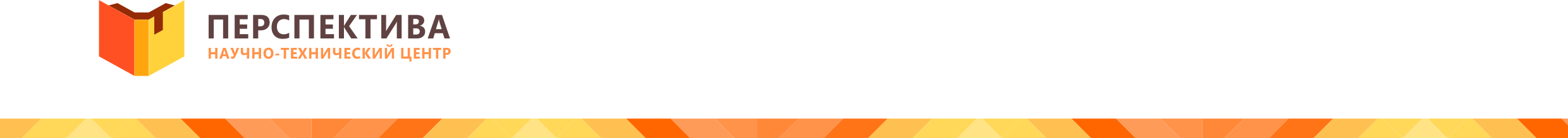 Содержание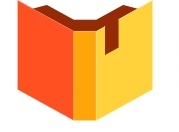 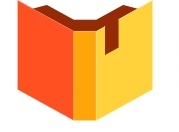 1.	Программа проведения независимой оценки качества	21.1.	Методологический раздел	31.2.	Методический раздел	31.3.	Организационный раздел	122. Результаты проведения исследования по сбору и обобщению данных, получаемых в целях проведения независимой оценки качества условий оказания социальных услуг организациями социального обслуживания	162.1.	Общая характеристика независимой оценки	162.2.	Рейтинги учреждений социального обслуживания	212.3.	Балловые показатели организаций социального обслуживания в разрезе отдельных критериев оценки	362.4.	Основные недостатки в работе организаций социальной сферы, выявленные в ходе сбора и обобщения информации о качестве условий оказания услуг	402.5.	Анализ лучших практик в организациях социального обслуживания, получивших по итогам независимой оценки высшие баллы	442.6.	Выводы и предложения по совершенствованию деятельности сферы социального обслуживания	472.7.	Предложения по совершенствованию деятельности сферы социального обслуживания автономного округа в целом	55ЗАКЛЮЧЕНИЕ	56Программа проведения независимой оценки качестваМетодологический разделЦели: 1. Повышение качества деятельности организаций социального обслуживания Ханты-Мансийского автономного округа – Югры.2. Улучшение информированности получателей социальных услуг о качестве условий оказания услуг организациями социального обслуживания Ханты-Мансийского автономного округа – Югры.Задачи:Получение информации об организации, о качестве предоставления социальных услуг и удовлетворенности получателей качеством условий оказания социальных услуг организациями социального обслуживания Ханты-Мансийского автономного округа – Югры.Интерпретация, оценка и обобщение полученной информации, расчет показателей, характеризующих общие критерии оценки качества условий оказания услуг организациями социального обслуживания.Формирование предложений об улучшении качества деятельности организаций социального обслуживания.Объект исследования: организации, оказывающие социальные услуги в сфере социального обслуживания в Ханты-Мансийском автономном округе (114 организаций социального обслуживания). Предмет исследования: социальные услуги, оказываемые организациями социального обслуживания в Ханты-Мансийском автономном округе.Независимая оценка предусматривает оценку условий оказания услуг следующим общим критериям:открытость и доступность информации об организации социального обслуживания; комфортность условий предоставления социальных услуг, в том числе время ожидания предоставления услуг; доброжелательность, вежливость работников организации социального обслуживания; удовлетворенность качеством условий оказания услуг; доступность услуг для инвалидов.Методический разделГруппы критериев оценки качества условий оказания услуг, установленные приказом Минтруда России от 23 мая 2018 г. № 317н:открытость и доступность информации об организации;комфортность условий предоставления услуг, в том числе время ожидания предоставления услуги;доступность услуг для инвалидов;доброжелательность, вежливость работников организаций;удовлетворённость условиями оказания услуг. Этапы проведения работЭтап 1. Подготовка к осуществлению сбора и обобщению информации о качестве условий оказания услуг организациями социального обслуживания, в отношении которых проводится независимая оценка:Формирование обоснования и расчёт выборки по каждой организации социального обслуживания;Формирование графика выездов в организации социального обслуживания Ханты-Мансийского автономного округа – Югры.График выездов формируется согласно перечня организаций для проведения независимой оценки качества условий оказания услуг организациями социального обслуживания, представленного в Приложении 3.Этап 2. «Полевой». Сбор информации о качестве предоставления услуг организациями, в отношении которых проводится независимая оценка:Сбор информации проводится согласно установленным инструментариям: рабочим картам и анкете опроса (Рабочие карты и анкета представлены в Приложении 1);Подготовка и формирование первичных исследовательских данных по всем обследованным организациям (рабочие карты, краткая аналитическая справка по результатам опросов, фотографии, скан-копии обращений в организации и ответы на них, используемые при проверке дистанционных способов связи);Подготовка информационной справки о проделанной работе в целом;Участие в заседаниях Общественного совета по проведению независимой оценки качества при Депсоцразвития Югры (в режиме ВКС) по вопросам 2 этапа.Этап 3. Обобщение информации о качестве условий оказания услуг организациями, в отношении которых проводится независимая оценка:Группировка информации производится посредством заполнения сводных таблиц (Сводные таблицы представлены в Приложении 2). Подготовка аналитического отчета об оказанных услугах по сбору и обобщению информации о качестве условий оказания услуг организациями социального обслуживания Ханты-Мансийского автономного округа – Югры;Выступление на заседании Общественного совета по проведению независимой оценки качества при Депсоцразвития Югры.Методы сбора информации:Анализ официальных сайтов организаций социального обслуживания по показателям, характеризующим открытость и доступность информации об организациях Объем выборки: сайты 114 организаций социального обслуживания (входящих в список исследуемых).Оценка содержания информационных стендов по показателям, характеризующим открытость и доступность информации об организациях Эксперимент «Взаимодействие организации с гражданами» – тестирование взаимодействия организации социального обслуживания с гражданами по телефону, электронной почте, с помощью электронных сервисов на официальном сайте организации в сети «Интернет», а также при непосредственном обращении гражданина в организацию.Эксперимент «Оказание помощи гражданам в преодолении барьеров» – оценка опытным путем практики оказания персоналом организации помощи гражданину, имеющему одну из форм инвалидности (инвалиды, передвигающиеся на креслах-колясках, инвалиды с нарушением опорно-двигательного аппарата, зрения, слуха, умственного развития).Натурные наблюдения для выявления реальной ситуации, существующей в организации, связанной с:наличием и функционированием дистанционных способов обратной связи и взаимодействия с получателями услуг;обеспечением комфортных условий предоставления услуг;обеспечением доступности для инвалидов помещений указанных организаций, прилегающих территорий и предоставляемых услуг.При проведении натурных наблюдений по оценке комфортности условий предоставления услуг и доступности для инвалидов помещений и услуг производится фотосъемка и используется: СП 59.13330.2016 Доступность зданий и сооружений для маломобильных групп населения. Актуализированная редакция СНиП 35-01-2001; СП 2.1.2.3358-16 «Санитарно- эпидемиологические требования к размещению, устройству, оборудованию, содержанию, санитарно-гигиеническому и противоэпидемическому режиму работы организаций социального обслуживания».6) Выявление мнения получателей услуг о качестве условий оказания услуг в следующих формах опроса:анкетирование получателей услуг (в том числе онлайн анкетирование по анкете, размещенной на сайтах: организации, Депсоцразвития Югры, Исполнителя);телефонный опрос получателей услуг.В качестве респондентов выступают получатели услуг организаций социального обслуживания либо их законные представители. Структура выборочной совокупности представлена в Приложении 5.При недостаточности охвата выборки, производится повторное посещение организации социального обслуживания и опрос.Обоснование выборкиТип выборочной совокупности, применяемой в исследовании: направленная (целевая) выборка методом доступных случаев. Данный тип выборки используется при изучении специфических групп, которые практически не поддаются локализации. Это «относительно малочисленные группы, находящиеся вне сферы институционального (например, административного) контроля». Как правило, такие группы являются достаточно разрозненными по структуре, поэтому для них сложно составить основу выборку и определить объем генеральной совокупности. Для выделения таких групп члены выборки отбираются в местах вероятностного скопления. Именно поэтому использование данного типа выборки оказывается наиболее целесообразным при проведении независимой оценки. Распределение генеральной и выборочной совокупностей респондентов в разрезе организаций социального обеспечения населения ХМАО-Югры, в абс. значении, ед.Организационный разделПроведение инструктажа перед началом полевого этапа.Инструктаж проводится для экспертных групп и интервьюеров опроса с целью всестороннего изучения ими принципов и методики оценки и минимизации допущения возможных ошибок при проведении НОК. План инструктажа:Общая информация о проведении независимой оценки качества услуг организаций в сфере социального обслуживания населения – цели, задачи исследования.Этические принципы проведения независимой оценки качества.Знакомство с инструментариями исследования (анкетой опроса, бланком наблюдений, бланком анализа сайтов).Подробный разбор всех вопросов анкеты, пунктов из бланка наблюдений и анализа сайтов – принципы, методы заполнения. Работа в форме обратной связи, ответы на вопросы экспертов и интервьюеров по инструментариям и методике проведения исследования.Доведение информации о системе контроля качества работы интервьюеров. Раздача письменных памяток. Сбор данныхСбор полевых данных осуществляется согласно утвержденному графику посещения организаций социального обслуживания.График посещения организаций социального обслуживания согласовывается с Заказчиком на основании представленных им перечней отделений и площадок организаций социального обслуживания, с указанием их адресов, а также контактных данных лиц, ответственных за организацию взаимодействия при проведении мероприятий по независимой оценке.В каждую организацию будет направлено письмо от Заказчика с информацией о проведении независимой оценки качества социальных услуг. Дата посещения организации будет согласовываться с руководителями оцениваемых организаций социального обслуживания.Эксперты проводят наблюдение и фиксирование визуальных показателей, дистанционно проводят контент-анализ интернет-сайтов. Опрос получателей услуг осуществляется при непосредственном посещении организации социального обслуживания интервьюерами. Получатели социальных услуг на дому опрашиваются методом телефонного опроса и интернет-опроса.  Основные процедуры анализа данных:1.	Способ обработки массива эмпирических данных, используемый в исследовании: машинный.2.	Данные анализируются в программном пакете Excel Microsoft Office.3. Заполнение сводных таблиц (сводные таблицы представлены в Приложении 2). Этапы обработки данных:Ввод операторами полученных эмпирических данных 
в статистический массив в формате *xls.Проверка массива данных на ошибки кодировки.Формирование сводного итогового массива по каждому учреждению.Расчёт стандартных показателей оценки качества услуг организаций социального обслуживания населения (в соответствии с рекомендациями Министерства труда и социальной защиты РФ).Построение диаграмм, графиков по результатам проведенной независимой оценки организаций социального обслуживания.Формирование выводов и предложений по улучшению деятельности каждой организации социального обслуживания, участвовавшей в проведении независимой оценки в 2019 году.Результаты проведения независимой оценкиРезультаты исследования оформляются на бумажном и электронном носителях в виде аналитического отчета об оказанных услугах по сбору и обобщению информации в рамках проведения независимой оценки качества условий оказания социальных услуг организациями социального обслуживания Ханты-Мансийского автономного округа – Югры в 2020 году, содержащего:перечень организаций социальной сферы, в отношении которых проводились сбор и обобщение информации о качестве условий оказания услуг;результаты обобщения информации, размещенной на официальных сайтах организаций социальной сферы и информационных стендах в помещениях указанных организаций;результаты удовлетворенности граждан качеством условий оказания услуг, в том числе объем и параметры выборочной совокупности респондентов;значения по каждому показателю, характеризующему общие критерии оценки качества условий оказания услуг организациями социальной сферы (в баллах), рассчитанные в соответствии с единым порядком расчета показателей, характеризующих общие критерии оценки качества условий оказания услуг организациями в сфере культуры, охраны здоровья, образования, социального обслуживания и федеральными учреждениями медико-социальной экспертизы, утвержденным Министерством труда и социальной защиты Российской Федерации;основные недостатки в работе организаций социальной сферы, выявленные в ходе сбора и обобщения информации о качестве условий оказания услуг;выводы и предложения по совершенствованию деятельности организаций социальной сферы.описание выполненных работ с приложением материалов, подтверждающих непосредственное взаимодействие исполнителя с объектом исследования (информация о количестве выездов, список привлеченных лиц, фотоматериалы и т.д.);анализ лучших практик (в разрезе каждого критерия независимой оценки качества оказания услуг) в организациях социального обслуживания, получивших по итогам независимой оценки высшие баллы; применения инновационных технологий в сфере социального обслуживания;выводы и предложения по совершенствованию деятельности сферы социального обслуживания автономного округа в целом;проект рейтинга организаций социального обслуживания в соответствии с Перечнем организаций;итоговую презентацию по результатам исследования в программе Microsoft PowerPoint любой версии.Рабочий план работ:2. Результаты проведения исследования по сбору и обобщению данных, получаемых в целях проведения независимой оценки качества условий оказания социальных услуг организациями социального обслуживанияОбщая характеристика независимой оценкиВ ходе проведения независимой оценки качества оказания социальных услуг организациями социального обслуживания Ханты-Мансийского автономного округа – Югры в 2020 году были проанализированы результаты исследования по 114 учреждениям. В рамках проведения оценки использовались следующие методы: опрос получателей услуг методом личного анкетирования;онлайн-опрос потребителей услуг организаций с использованием специализированной интернет-платформы для опроса;телефонный опрос получателей услуг;визуальное наблюдение за качеством условий оказания услуг в учреждениях социального обслуживания;контент-анализ официальных сайтов учреждений социального обслуживания.В анкетировании приняли участие 21116 респондентов, из них: 16879 респондентов были опрошены посредством личного либо онлайн-опроса; 4237 человек приняли участие в телефонном анкетировании.  Также по каждому из учреждений социального обслуживания (включая дополнительные площадки и филиалы) заполнены бланк наблюдения и бланк анализа официального сайта.Расчет показателей независимой оценки осуществляется в соответствии с методикой выявления и обобщения мнения граждан о качестве условий оказания услуг организациями в сфере культуры, охраны здоровья, образования, социального обслуживания и федеральными учреждениями медико-социальной экспертизы,  утвержденной Министерством труда и социальной защиты Российской Федерации от 30.10.2018 № 675н «Об утверждении Методики выявления и обобщения мнения граждан о качестве условий оказания услуг организациями в сфере культуры, охраны здоровья, образования, социального обслуживания и федеральными учреждениями медико-социальной экспертизы».По итогам работы, независимая оценка качества работы учреждений социального обслуживания была проведена согласно графику, конфликтных ситуаций и препятствий проведению оценки со стороны третьих лиц зафиксировано не было.Следует отметить, что на формирование показателей оценки оказывали влияние некоторые несоответствия данных Реестра паспортов доступности для инвалидов и других маломобильных групп населения (ТИС Югры) реальной ситуации.Перечень организаций социальной сферы, в отношении которых в 2020 году проводились сбор и обобщение информации о качестве условий оказания услуг.Государственные организации социального обслуживания Ханты-Мансийского автономного округа – Югры:Бюджетное учреждение Ханты-Мансийского автономного округа – Югры «Белоярский комплексный центр социального обслуживания населения	Бюджетное учреждение Ханты-Мансийского автономного округа – Югры «Березовский районный комплексный центр социального обслуживания населения»	Бюджетное учреждение Ханты-Мансийского автономного округа – Югры «Когалымский комплексный центр социального обслуживания населения»	Бюджетное учреждение Ханты-Мансийского автономного округа - Югры «Кондинский районный комплексный центр социального обслуживания населения»	Бюджетное учреждение Ханты-Мансийского автономного округа – Югры «Лангепасский комплексный центр социального обслуживания населения»	Бюджетное учреждение Ханты-Мансийского автономного округа – Югры «Лангепасский реабилитационный центр для детей и подростков с ограниченными возможностями»	Бюджетное учреждение Ханты-Мансийского автономного округа – Югры «Мегионский комплексный центр социального обслуживания населения»	Бюджетное учреждение Ханты-Мансийского автономного округа-Югры «Нефтеюганский комплексный центр социального обслуживания населения»	Бюджетное учреждение Ханты-Мансийского автономного округа – Югры «Нефтеюганский районный комплексный центр социального обслуживания населения»	Бюджетное учреждение Ханты-Мансийского автономного округа – Югры «Нефтеюганский реабилитационный центр для детей и подростков с ограниченными возможностями» («Нефтеюганский реабилитационный центр»)	Бюджетное учреждение Ханты-Мансийского автономного	Бюджетное учреждение Ханты-Мансийского автономного округа – Югры «Нижневартовский дом-интернат для престарелых и инвалидов»	Бюджетное учреждение Ханты-Мансийского автономного округа – Югры «Нижневартовский комплексный центр социального обслуживания населения»	Бюджетное учреждение Ханты-Мансийского автономного округа – Югры «Нижневартовский районный комплексный центр социального обслуживания населения»	Бюджетное учреждение Ханты-Мансийского автономного округа- Югры «Нижневартовский многопрофильный реабилитационный центр для инвалидов»	Бюджетное учреждение Ханты-Мансийского автономного округа – Югры «Нижневартовский специальный дом-интернат для престарелых и инвалидов»	Бюджетное учреждение Ханты-Мансийского автономного округа – Югры «Няганский комплексный центр социального обслуживания населения»		Бюджетное учреждение Ханты-Мансийского автономного округа – Югры «Няганский реабилитационный центр для детей и подростков с ограниченными возможностями»	Бюджетное учреждение Ханты-Мансийского автономного округа – Югры «Няганский центр социальной помощи семье и детям»	Бюджетное учреждение Ханты-Мансийского автономного округа – Югры «Октябрьский районный комплексный центр социального обслуживания населения»		Бюджетное учреждение Ханты-Мансийского автономного округа – Югры «Пыть-Яхский комплексный центр социального обслуживания населения»	Бюджетное учреждение Ханты-Мансийского автономного округа – Югры «Пыть-Яхский реабилитационный центр для детей и подростков с ограниченными возможностями»	Бюджетное учреждение Ханты-Мансийского автономного округа – Югры «Радужнинский комплексный центр социального обслуживания населения»	Бюджетное учреждение Ханты-Мансийского автономного округа – Югры «Радужнинский реабилитационный центр для детей и подростков с ограниченными возможностями» (БУ «Радужнинский реабилитационный центр)	Бюджетное учреждение Ханты-Мансийского автономного округа – Югры «Советский дом-интернат для престарелых и инвалидов»		Бюджетное учреждение Ханты-Мансийского автономного округа – Югры «Советский комплексный центр социального обслуживания населения»	Бюджетное учреждение Ханты-Мансийского автономного округа – Югры «Советский районный социально-реабилитационный центр для несовершеннолетних»	Бюджетное учреждение Ханты-Мансийского автономного округа - Югры «Советский реабилитационный центр для детей и подростков с ограниченными возможностями»		Бюджетное учреждение Ханты-Мансийского автономного округа - Югры «Геронтологический центр»	Автономное учреждение Ханты-Мансийского автономного округа -Югры «Сургутский социально-оздоровительный центр»	Бюджетное учреждение Ханты-Мансийского автономного округа— Югры «Сургутский комплексный центр социального обслуживания населения»		Бюджетное учреждение Ханты-Мансийского автономного округа – Югры «Сургутский районный комплексный центр социального обслуживания населения»		Бюджетное учреждение Ханты-Мансийского автономного округа – Югры «Сургутский районный центр социальной адаптации для лиц без определенного места жительства»		Бюджетное учреждение Ханты-Мансийского автономного округа – Югры «Сургутский районный центр социальной помощи семье и детям»Бюджетное учреждение Ханты-Мансийского автономного округа-Югры «Сургутский реабилитационный центр для детей и подростков с ограниченными возможностями»		Бюджетное учреждение Ханты-Мансийского автономного округа – Югры «Сургутский центр социального обслуживания населения»		Бюджетное учреждение Ханты-Мансийского автономного	округа – Югры «Сургутский центр социальной помощи семье и детям»	Бюджетное учреждение Ханты-Мансийского автономного округа – Югры «Урайский комплексный центр социального обслуживания населения»	Бюджетное учреждение Ханты-Мансийского автономного округа – Югры «Урайский социально-реабилитационный центр для несовершеннолетних»	Бюджетное учреждение Ханты-Мансийского автономного округа – Югры «Ханты-Мансийский комплексный центр социального обслуживания населения»	Бюджетное учреждение Ханты-Мансийского автономного округа – Югры «Ханты-Мансийский реабилитационный центр для детей и подростков с ограниченными возможностями»	Бюджетное учреждение Ханты-Мансийского автономного округа Югры «Ханты-Мансийский центр помощи детям, оставшимся без попечения родителей»	Бюджетное учреждение Ханты-Мансийского автономного округа – Югры «Ханты-Мансийский центр социальной помощи семье и детям»	Бюджетное учреждение Ханты-Мансийского автономного округа – Югры «Югорский комплексный центр социального обслуживания населения».Негосударственные (коммерческие, некоммерческие) организации, оказывающие услуги в сфере социального обслуживания Ханты-Мансийского автономного округа – Югры:Индивидуальный предприниматель Тищенко М.В.Местная общественная организация «Коррекционно-развивающий центр «ЛогоПлюс» Белоярского района»Индивидуальный предприниматель Толмачева С.В.Автономная некоммерческая организация «Центр социального обслуживания населения «Исток»Индивидуальный предприниматель Курамшина Л.Р.Индивидуальный предприниматель Фадеева О.Н.Индивидуальный предприниматель Валеев А.С.Общество с ограниченной ответственностью «Фрейя СТВА»Индивидуальный предприниматель Долганова Елена ВитальевнаИндивидуальный предприниматель Молоков Олег ВладимировичАвтономная некоммерческая организация социального обслуживания «Центр реабилитации Анастасия»Автономная некоммерческая организация «Служба предоставления психолого-педагогических услуг «Харизма»Индивидуальный предприниматель Самарская Татьяна ВасильевнаИндивидуальный предприниматель Дорофеева Елена ПетровнаИндивидуальный предприниматель Вахидова Олеся Анатольевна. Агентство по оказанию услуг «Доброе дело»Автономная некоммерческая организация «Центр комплексного социального обслуживания «Анастасия»Автономная некоммерческая организация «Центр социальной адаптации и реабилитации «Вектор»Региональная общественная организация «Детский клуб развития творческих и физических способностей «Апельсин»Общество с ограниченной ответственностью «Нефтеюганская сервисная компания»Общество с ограниченной ответственностью «Сибирский лекарь»Индивидуальный предприниматель Калинин Александр ТимофеевичЧастное учреждение социального обслуживания «Подъемная сила»Местная Нижневартовская районная благотворительная общественная организация социальной адаптации граждан «Надежда»Индивидуальный предприниматель Бурлак Лилия РомановнаАНО «Центр социального обслуживания населения «Добродея»Автономная некоммерческая организация «Центр социальной реабилитации «Феникс»Благотворительный фонд адресной помощи «Путь милосердия»Местная общественная организация «Молодежный городской клуб молодых людей с ограниченными возможностями здоровья «САМиТ»Местная Нижневартовская городская общественная организация ветеранов боевых действий «Красная звезда»Общество с ограниченной ответственностью «Зори Ваха»Автономная некоммерческая организация Центр социального обслуживания населения «Родник»Благотворительный фонд социальной и духовной помощи «Возрождение»Автономная некоммерческая организация «Центр предоставления социально-полезных услуг «Душевные люди»Общественная организация Ханты-Мансийского автономного округа – Югры «Центр социальной реабилитации «Борей»Индивидуальный предприниматель Сефералиева С.И.Автономная некоммерческая организация Центр социального обслуживания населения «Доброта»Индивидуальный предприниматель Тюменцева А.А.Индивидуальный предприниматель Иванова Н.Ф.Автономная некоммерческая организация «Центр социальной помощи «Призвание»Индивидуальный предприниматель Андрианова Анна ГеннадьевнаИндивидуальный предприниматель Денисова Анна ВладимировнаАвтономная некоммерческая общеобразовательная организация «Центр интегрированного инклюзивного образования и социальной адаптация «Счастье»Индивидуальный предприниматель Бондаренко Наталья ПетровнаОбщество с ограниченной ответственностью «Леотон»Индивидуальный предприниматель Бочкарева Валентина ВладимировнаАвтономная некоммерческая организация Центр социального и медицинского обслуживания населения «Заботливое сердце»Автономная некоммерческая организация «Центр социального обслуживания «Сателлит»Частное образовательное учреждение «Детский центр «Успех»АНО духовно-нравственного возрождения и социальной помощи «Наследие»Автономная некоммерческая организация «Центр социального, медицинского обслуживания населения и дополнительного образования «АЛЬФА»Индивидуальный предприниматель Жидоморов Алексей ГеннадьевичАвтономная некоммерческая организация «Центр аппаратной коррекции «АППАРАТиКО»Индивидуальный предприниматель Козловский Илья ВячеславовичИндивидуальный предприниматель Жиляева Марина ИвановнаИндивидуальный предприниматель Староста Ирина ГригорьевнаИндивидуальный предприниматель Морозова Анна НиколаевнаОбщество с ограниченной ответственностью «Здравсервис Ко»Индивидуальный предприниматель Терехова Людмила ВладимировнаИндивидуальный предприниматель Лажинцев Демид НиколаевичРегиональная благотворительная организация социальной адаптации граждан «Путь к себе»Автономная некоммерческая организация «Центр социального обслуживания «Доверие»Автономная некоммерческая организация социального обслуживания «Верь в себя!»Индивидуальный предприниматель Токарева Ольга АлександровнаАвтономная некоммерческая организация социального обслуживания «Радуга»Индивидуальный предприниматель Байкарова Татьяна ДмитриевнаИндивидуальный предприниматель Меняйленко Алексей СергеевичИндивидуальный предприниматель Моисеева Виктория ВладимировнаИндивидуальный предприниматель Охохонин Владимир АлександровичИндивидуальный предприниматель Рупасов Вячеслав ВикторовичИндивидуальный предприниматель Уклеин Александр Викторович.Рейтинги учреждений социального обслуживанияПо результатам проведенной в 2020 году независимой оценки качества наиболее высокие рейтинговые оценки (топ-10) в диапазоне 98,1 – 100 баллов получили следующие организации:Бюджетное учреждение Ханты-Мансийского автономного округа – Югры «Сургутский районный комплексный центр социального обслуживания населения» (100,0);Бюджетное учреждение Ханты-Мансийского автономного округа – Югры «Нижневартовский дом-интернат для престарелых и инвалидов» (99,9);Автономное учреждение Ханты-Мансийского автономного округа -Югры «Сургутский социально-оздоровительный центр» (99,6);Бюджетное учреждение Ханты-Мансийского автономного округа – Югры «Нижневартовский комплексный центр социального обслуживания населения» (99,1);Бюджетное учреждение Ханты-Мансийского автономного округа – Югры «Няганский комплексный центр социального обслуживания населения» (99,1);Бюджетное учреждение Ханты-Мансийского автономного округа – Югры «Нефтеюганский районный комплексный центр социального обслуживания населения» (98,9);Бюджетное учреждение Ханты-Мансийского автономного округа – Югры «Когалымский комплексный центр социального обслуживания населения» (98,8);Бюджетное учреждение Ханты-Мансийского автономного округа - Югры «Геронтологический центр» (98,4);Бюджетное учреждение Ханты-Мансийского автономного округа – Югры «Лангепасский реабилитационный центр для детей и подростков с ограниченными возможностями» (98,2);Бюджетное учреждение Ханты-Мансийского автономного округа – Югры «Березовский районный комплексный центр социального обслуживания населения» (98,1)Топ-10 аутсайдеров рейтинга попали следующие организации:Автономная некоммерческая организация социального обслуживания «Центр реабилитации Анастасия» (54,7);Индивидуальный предприниматель Жиляева Марина Ивановна (54,0);Индивидуальный предприниматель Сефералиева С.И. (54,0);Общество с ограниченной ответственностью «Зори Ваха» (54,0);Индивидуальный предприниматель Лажинцев Демид Николаевич (50,8);Индивидуальный предприниматель Байкарова Татьяна Дмитриевна (46,8);Индивидуальный предприниматель Рупасов Вячеслав Викторович (46,4);Индивидуальный предприниматель Морозова Анна Николаевна (46,0);Индивидуальный предприниматель Меняйленко Алексей Сергеевич (39,3);Индивидуальный предприниматель Моисеева Виктория Владимировна (19,3).В целом, отмечается, что негосударственные (коммерческие, некоммерческие) организации, оказывающие услуги в сфере социального обслуживания Ханты-Мансийского автономного округа – Югры, по результатам оценки в значительной степени уступают бюджетным организациям по показателям открытости и доступности информации, доступности услуг для инвалидов. Средний балл по всем 114 организациям социального обслуживания ХМАО-Югры составил 77,7. Средние значения показателей (по всем 114 организациям социального обслуживания) по каждому общему критерию (из 100 возможных):1. «Открытость и доступность информации об организации» – 60,5 баллов;2. «Комфортность условий предоставления услуг, в том числе время ожидания предоставления услуг» – 89,7 баллов;3. «Доступность услуг для инвалидов» – 43,3 баллов;4. «Доброжелательность, вежливость работников организаций социального обслуживания» – 96,5 баллов;5. «Удовлетворенность условиями оказания услуг» – 98,3 баллов.Для государственных учреждений (по 44 учреждениям) средний балл составил 95,7.Средние значения показателей по каждому общему критерию (из 100 возможных):1. «Открытость и доступность информации об организации» – 98,5 баллов;2. «Комфортность условий предоставления услуг, в том числе время ожидания предоставления услуг» – 98 баллов;3. «Доступность услуг для инвалидов» – 86,1 балл;4. «Доброжелательность, вежливость работников организаций социального обслуживания» – 98,2 баллов;5. «Удовлетворенность условиями оказания услуг» – 97,9 баллов.Для негосударственных поставщиков социальных услуг (70 поставщиков) средний балл составил 66,3.Средние значения показателей по каждому общему критерию (из 100 возможных):1. «Открытость и доступность информации об организации» – 36,6 баллов;2. «Комфортность условий предоставления услуг, в том числе время ожидания предоставления услуг» – 84,5 баллов;3. «Доступность услуг для инвалидов» – 16,4 баллов;4. «Доброжелательность, вежливость работников организаций социального обслуживания» – 95,4 баллов;5. «Удовлетворенность условиями оказания услуг» – 98,9 баллов.Далее будут представлены рейтинги организаций социального обслуживания в разрезе критериев и по общему итоговому баллу.Таблица.2.2. Значения показателей, характеризующих общие критерии оценки качества условий оказания услуг организациями социального обслуживания, в баллахТаблица.2.2.1. Общий рейтинг организаций социального обслуживанияБалловые показатели организаций социального обслуживания в разрезе отдельных критериев оценкиКритерий «Открытость и доступность информации об организации социальной сферы»Данный критерий оценивался по совокупности трех показателей: результаты обобщения информации, размещенной на официальных сайтах и на информационных стендах организаций социального обслуживания ХМАО-Югры, в том числе наличие и функционирование на официальном сайте организаций дистанционных способов взаимодействия с получателями услуг, и уровень удовлетворенности граждан качеством, полнотой и доступностью информации об организациях социального обслуживания по результатам опроса получателей услуг. Наиболее высокие балловые оценки (от 99,5 до 100 баллов) по данному критерию получили 16 организаций: Бюджетное учреждение Ханты-Мансийского автономного округа – Югры «Сургутский районный комплексный центр социального обслуживания населения» (100,0);Бюджетное учреждение Ханты-Мансийского автономного округа – Югры «Нижневартовский дом-интернат для престарелых и инвалидов» (100,0);Бюджетное учреждение Ханты-Мансийского автономного округа – Югры «Советский дом-интернат для престарелых и инвалидов» (100,0);Бюджетное учреждение Ханты-Мансийского автономного округа— Югры «Сургутский комплексный центр социального обслуживания населения» (100,0);Бюджетное учреждение Ханты-Мансийского автономного округа – Югры «Ханты-Мансийский реабилитационный центр для детей и подростков с ограниченными возможностями» (100,0);Бюджетное учреждение Ханты-Мансийского автономного округа – Югры «Пыть-Яхский реабилитационный центр для детей и подростков с ограниченными возможностями» (99,9);Бюджетное учреждение Ханты-Мансийского автономного округа – Югры «Березовский районный комплексный центр социального обслуживания населения» (99,8);Бюджетное учреждение Ханты-Мансийского автономного округа Югры «Ханты-Мансийский центр помощи детям, оставшимся без попечения родителей» (99,7);Бюджетное учреждение Ханты-Мансийского автономного округа – Югры «Кондинский районный комплексный центр социального обслуживания населения» (99,6);Бюджетное учреждение Ханты-Мансийского автономного округа – Югры «Радужнинский реабилитационный центр для детей и подростков с ограниченными возможностями» (99,6);Бюджетное учреждение Ханты-Мансийского автономного округа – Югры «Нижневартовский комплексный центр социального обслуживания населения» (99,6);Бюджетное учреждение Ханты-Мансийского автономного округа – Югры «Лангепасский реабилитационный центр для детей и подростков с ограниченными возможностями» (99,5);Бюджетное учреждение Ханты-Мансийского автономного округа – Югры «Лангепасский комплексный центр социального обслуживания населения» (99,5);Бюджетное учреждение Ханты-Мансийского автономного округа – Югры «Радужнинский комплексный центр социального обслуживания населения» (99,5);Бюджетное учреждение Ханты-Мансийского автономного округа – Югры «Когалымский комплексный центр социального обслуживания населения» (99,5);Бюджетное учреждение Ханты-Мансийского автономного округа – Югры «Нижневартовский многопрофильный реабилитационный центр для инвалидов» (99,5);Минимальный балл по критерию (0) фиксируется в 11 организациях: Индивидуальный предприниматель Моисеева Виктория ВладимировнаИндивидуальный предприниматель Меняйленко Алексей СергеевичИндивидуальный предприниматель Байкарова Татьяна ДмитриевнаИндивидуальный предприниматель Лажинцев Демид Николаевич Индивидуальный предприниматель Терехова Людмила Владимировна Индивидуальный предприниматель Морозова Анна Николаевна Индивидуальный предприниматель Жиляева Марина Ивановна Индивидуальный предприниматель Сефералиева С.И.Индивидуальный предприниматель Самарская Татьяна ВасильевнаИндивидуальный предприниматель Молоков Олег ВладимировичИндивидуальный предприниматель Тищенко М.В.Таблица.2.2.8. (Приложение 3) содержит сведения об абсолютных и балловых показателях независимой оценки качества условий оказания услуг по критерию «Открытость и доступность информации об организации» среди 114 организаций социального обслуживания ХМАО-Югры.2. Критерий «Комфортность условий предоставления услуг, в том числе время ожидания предоставления услуг»Критерий комфортности условий предоставления услуг оценивался по совокупности трех показателей: обеспечение в организации социального обслуживания комфортных условий предоставления услуг (наблюдение), своевременность предоставления услуги (опрос граждан) и удовлетворенность комфортностью предоставления услуг по результатам опроса получателей услуг. Наиболее высокие балловые оценки (100) по данному критерию получили 35 организаций социального обслуживания. Минимальный балл по критерию (58-50) фиксируется в 4 организациях: Индивидуальный предприниматель Лажинцев Демид Николаевич (58), Индивидуальный предприниматель Меняйленко Алексей Сергеевич (56,7), Индивидуальный предприниматель Байкарова Татьяна Дмитриевна (53,8), Индивидуальный предприниматель Морозова Анна Николаевна (50).Таблица.2.2.9. (Приложение 3) содержит сведения об абсолютных и балловых показателях независимой оценки качества условий оказания услуг по критерию «Комфортность условий предоставления услуг» по каждой из 114 организаций социального обслуживания ХМАО-Югры.3.	Критерий «Доступность услуг для инвалидов»	Критерий доступности услуг для инвалидов оценивался по совокупности трех показателей: наличие на территории, прилегающей к организации и в ее помещениях (эксперимент, наблюдение), наличие в организации условий доступности, позволяющих инвалидам получать услуги наравне с другими (эксперимент, наблюдение) и удовлетворенность доступностью услуг для инвалидов по результатам опроса получателей услуг. Наиболее высокие балловые оценки по данному критерию получили 9 организаций социального обслуживания: Бюджетное учреждение Ханты-Мансийского автономного округа – Югры «Сургутский районный комплексный центр социального обслуживания населения» (100,0);Бюджетное учреждение Ханты-Мансийского автономного округа – Югры «Нижневартовский дом-интернат для престарелых и инвалидов» (99,5);Бюджетное учреждение Ханты-Мансийского автономного округа – Югры «Няганский комплексный центр социального обслуживания населения» (99,4);Бюджетное учреждение Ханты-Мансийского автономного округа – Югры «Нижневартовский комплексный центр социального обслуживания населения» (99,3);Автономное учреждение Ханты-Мансийского автономного округа -Югры «Сургутский социально-оздоровительный центр» (99,3);Бюджетное учреждение Ханты-Мансийского автономного округа-Югры «Нефтеюганский комплексный центр социального обслуживания населения» (99,3);Бюджетное учреждение Ханты-Мансийского автономного округа – Югры «Когалымский комплексный центр социального обслуживания населения» (99,1);Бюджетное учреждение Ханты-Мансийского автономного округа - Югры «Геронтологический центр» (98,8);Бюджетное учреждение Ханты-Мансийского автономного округа – Югры «Нефтеюганский районный комплексный центр социального обслуживания населения» (98,7).Минимальный балл по критерию (0) фиксируется в 21 организации социального обслуживания из числа негосударственных (коммерческие, некоммерческие) организаций, оказывающих услуги в сфере социального обслуживания ХМАО-Югры.Таблица 2.2.10. (Приложение 3) содержит сведения об абсолютных и балловых показателях независимой оценки качества условий оказания услуг по критерию «Доступность услуг для инвалидов» по каждой из 114 организаций социального обслуживания ХМАО-Югры.4.	Критерий «Доброжелательность, вежливость работников организаций социальной сферы»Критерий доброжелательности, вежливости работников организаций социальной сферы оценивался по совокупности трех показателей: удовлетворенность доброжелательностью, вежливостью работников организации, обеспечивающих первичный контакт и информирование получателя услуги при непосредственном обращении в организацию; удовлетворенность доброжелательностью, вежливостью работников организации, обеспечивающих непосредственное оказание услуги при обращении в организацию и удовлетворенность доброжелательностью, вежливостью работников организации при использовании дистанционных форм взаимодействия (телефон, колл-центр, электронные сервисы (подача электронного обращения/часто задаваемые вопросы) по результатам опроса получателей услуг. Наиболее высокие балловые оценки (100) по данному критерию получили 68 организаций социального обслуживания. Минимальный балл по критерию фиксируется в 2 организациях социального обслуживания из числа негосударственных (коммерческие, некоммерческие) организаций, оказывающих услуги в сфере социального обслуживания ХМАО-Югры: Индивидуальный предприниматель Меняйленко Алексей Сергеевич (40) и Индивидуальный предприниматель Моисеева Виктория Владимировна (26,7). Таблица 2.2.11. (Приложение 3) содержит сведения об абсолютных и балловых показателях независимой оценки качества условий оказания услуг по критерию «Доброжелательность, вежливость работников организаций социальной сферы» по каждой из 114 организаций социального обслуживания ХМАО-Югры.5. Критерий «Удовлетворенность условиями оказания услуг»Критерий удовлетворенности условиями оказания услуг оценивался по совокупности трех показателей: готовность получателей услуг рекомендовать организацию родственникам и знакомым, удовлетворенность получателей услуг организационными условиями оказания услуг и удовлетворенность получателей услуг в целом условиями оказания услуг в организации по результатам опроса получателей услуг. Наиболее высокие балловые оценки (100) по данному критерию получили 81 организация социального обслуживания. Минимальный балл по критерию (0) фиксируется в одной организации социального обслуживания из числа негосударственных (коммерческие, некоммерческие) организаций, оказывающих услуги в сфере социального обслуживания ХМАО-Югры: Индивидуальный предприниматель Моисеева Виктория Владимировна. Таблица 2.2.12. (Приложение 3) содержит сведения об абсолютных и балловых показателях независимой оценки качества условий оказания услуг по критерию «Удовлетворенность условиями оказания услуг» по каждой из 114 организаций социального обслуживания ХМАО-Югры.Основные недостатки в работе организаций социальной сферы, выявленные в ходе сбора и обобщения информации о качестве условий оказания услугПо результатам проведенной независимой оценки был выделен перечень недостатков в условиях оказания услуг организациями социального обслуживания.По критерию «Открытость и доступность информации об организации» были выделены следующие недостатки по показателям:- 1.1.1 на официальном сайте организации социальной сферы отсутствует (представлена не в полном объеме) информация:У 17 организаций социального обслуживания информация на официальных сайтах представлена не в полной мере. Наиболее часто на официальных сайтах учреждений отсутствует следующая информация:Отсутствует информация о численности получателей социальных услуг по формам социального обслуживания и видам социальных услуг за счет бюджетных ассигнований.Отсутствует информация о правилах внутреннего распорядка для получателей социальных услуг, правилах внутреннего трудового распорядка, коллективном договоре.Отсутствует информация об объеме предоставляемых социальных услуг за счет бюджетных ассигнований бюджетов субъектов Российской Федерации и за плату, частичную плату в соответствии с договорами о предоставлении социальных услуг за счет средств физических лиц и (или) юридических лиц.О видах социальных услуг, предоставляемых организацией социального обслуживания (социально-бытовые, социально-медицинские, социально-психологические, социально-педагогические, социально-трудовые, социально-правовые, услуги в целях повышения коммуникативного потенциала получателей социальных услуг, срочные социальные услуги).О материально-техническом обеспечении предоставления социальных услуг.Отсутствует информация о форме социального обслуживания, количестве свободных мест для приема получателей социальных услуг, объеме предоставляемых социальных услуг.У 51 организации отсутствуют или не функционируют на момент оценки официальные сайты. Все эти организации относятся к негосударственным поставщикам социальных услуг. - 1.1.2 на информационном стенде организации социальной сферы отсутствует (представлена не в полном объеме) информация:У 67 организаций социального обслуживания информация на информационных стендах представлена не в полной мере. Наиболее часто на информационных стендах учреждений отсутствует следующая информация:Отсутствует информация о форме социального обслуживания, в которой организация предоставляет социальные услуги (стационарной, полустационарной, на дому).О материально-техническом обеспечении предоставления социальных услуг.О количестве свободных мест для приема получателей социальных услуг по формам социального обслуживания.О численности получателей социальных услуг по формам социального обслуживания и видам социальных услуг за счет бюджетных ассигнований бюджетов субъектов Российской Федерации.Отсутствует информация о порядке и условиях предоставления социальных услуг по видам социальных услуг и формам социального обслуживания, в том числе о перечне социальных услуг, предоставляемых организацией.Об объеме предоставляемых социальных услуг за счет бюджетных ассигнований.Важно сказать, что несоответствия по показателям открытости и доступности информации об организации выявлено в негосударственных организациях социального обслуживания.По показателям критерия, характеризующего комфортность условий предоставления услуг, в том числе время ожидания предоставления услуг: У 61 организации имеются следующие замечания:- 2.1. обеспечение в организации (учреждении) комфортных условий для предоставления услуг чаще встречаются следующие несоответствия:Для обеспечения понятности навигации внутри организации не обеспечено наличие звуковых ориентиров (радиоинформаторы, речевое дублирование и пр.).Душевые (ванные комнаты) не оборудованы резиновыми ковриками с ребристой поверхностью.Отсутствует специализированная парковка (включая знак парковки).В санузле отсутствуют полотенца или электрополотенца.В санузле отсутствует туалетная бумага.- 2.2. Время ожидания предоставления услуги:По показателю времени ожидания предоставления услуги 93 организации социального обслуживания получают максимально высокие оценки (39-40 баллов из 40 возможных). Менее других удовлетворены временем ожидания услуги опрошенные получатели услуг следующих организаций: Индивидуальный предприниматель Морозова Анна Николаевна (20 баллов из 40 возможных). Автономная некоммерческая организация «Центр социальной помощи «Призвание» (19,5 баллов из 40 возможных).- 2.3. Доля получателей услуг, удовлетворенных комфортностью условий предоставления услуг:Комфортностью условий предоставления услуг удовлетворены большинство опрошенных во всех организациях социального обслуживания. Наиболее высокие балловые оценки по показатели получили 99 организаций (29-30 баллов из 30 возможных). Наиболее низкие оценки получил Индивидуальный предприниматель Байкарова Татьяна Дмитриевна (18,8 баллов). По показателям, характеризующим доступность услуг для инвалидов, по результатам независимой оценки качества условий оказания социальных услуг организациями социального обслуживания Ханты-Мансийского автономного округа – Югры в 2020 году наихудшие значения были получены по такой составляющей оценки как доступность услуг для инвалидов – средний показатель по региону составляет 43,3 балла.- 3.1 «Оборудование территории, прилегающей к организации, и ее помещений с учетом доступности для инвалидов»:У 72 организаций социального обслуживания не в полной мере оборудованы с учетом доступности для инвалидов территория, прилегающая к организации, и помещения. Наиболее часто встречаются следующие недочеты:Напротив выхода из лифта на высоте 1,5 м отсутствует цифровое обозначение этажа размером не менее 0,1 м, контрастное по отношению к фону стены. При отсутствии стенки напротив выхода из лифта, номер этажа обозначается на боковом откосе входного проема в лифт.На боковой, внешней по отношению к маршу, поверхности поручней общественных зданий (за исключением стационаров) отсутствуют рельефные обозначения этажей, а также предупредительные полосы об окончании перил.В кабине уборных отсутствует свободное пространство диаметром 1,4 м для разворота кресла-коляски.По продольным краям маршей пандусов для предотвращения соскальзывания трости или ноги не предусмотрены бортики высотой не менее 0,05 м.Поверхность марша пандуса не оборудована антискользящим покрытием.Не соответствует требованиям расстояние в свету между поручнем и стеной не менее 0,045 м для стен с гладкими поверхностями и не менее 0,06 м для стен с шероховатыми поверхностями.Ширина дверных полотен и открытых проемов в стене, выходов из помещений и коридоров на лестничную клетку, спец сан узел для инвалидов, менее 0,9 м.На боковой, внешней по отношению к маршу, поверхности поручней общественных зданий (за исключением стационаров) отсутствуют рельефные обозначения этажей, а также предупредительные полосы об окончании перил.Отсутствуют в специализированных уборных сбоку от унитаза крючки для одежды, костылей и других принадлежностей.Спец сан узел на втором этаже не оборудован системой тревожной сигнализации или системой двухсторонней громкоговорящей связи.Входная группа не оборудована пандусом (только в негосударственных организациях).- 3.2 «Обеспечение в организации (учреждении) условий доступности, позволяющих инвалидам получать услуги наравне с другими»:У 78 организаций социального обслуживания не в полной мере обеспечены условия доступности, позволяющие инвалидам получать услуги наравне с другими. Наиболее часто встречаются следующие недочеты:Отсутствует возможность предоставления инвалидам по слуху (слуху и зрению) услуг сурдопереводчика (тифлосурдопереводчика).Отсутствует аудиоинформатор для посетителей с нарушением зрения.Отсутствуют звуковые ориентиры на всем пути движения до места оказания услуги для посетителей с нарушением зрения.Отсутствует видеоинформатор для лиц с нарушением слуха.Замкнутые пространства зданий (кабины уборной, лифт и т.п.), где инвалид может оказаться один, не оборудованы системой двусторонней связи с диспетчером или дежурным.На информационной табличке (Брайля) перед входом в здание с указанием наименования учреждения, не указано времени оказания услуг (приемных часов).- 3.3 «Доля получателей услуг, удовлетворенных доступностью услуг для инвалидов»:В 27 учреждениях социального обслуживания получатели услуг максимально удовлетворены доступностью услуг для инвалидов (29-30 баллов из 30 возможных). В 33 организациях социального обслуживания респонденты оказались полностью не удовлетворены доступностью услуг для инвалидов (0 баллов). Все эти организации относятся к негосударственным поставщикам социальных услуг.По показателям, характеризующим доброжелательность, вежливость работников организации:Превалирующее число организаций социального обслуживания получают высокие баллы удовлетворенности получателями услуг доброжелательностью, вежливостью работников организации, обеспечивающих первичный контакт и информирование получателя услуги при непосредственном обращении в организацию; обеспечивающих непосредственное оказание услуги при обращении в организацию и при использовании дистанционных форм взаимодействия.Лишь две организации социального обслуживания, из числа негосударственных, получили минимальные баллы по каждому показателю и в целом по критерию: Индивидуальный предприниматель Моисеева Виктория Владимировна (26,7 баллов из 100) и Индивидуальный предприниматель Меняйленко Алексей Сергеевич (40 баллов из 100).По показателям, характеризующим удовлетворенность условиями оказания услуг:В целом удовлетворенность условиями оказания услуг среди получателей услуг высокая. Респонденты, по результатам независимой оценки, удовлетворены организационными условиями оказания услуг: - графиком работы организации, удовлетворены в целом условиями оказания услуг в организации и готовы порекомендовать организацию родственникам и знакомым. 113 организаций получают в целом по критерию от 91,5 до 100 баллов. Лишь опрошенные в одном учреждении оказываются не удовлетворены условиями оказания услуг - Индивидуальный предприниматель Моисеева Виктория Владимировна.Анализ лучших практик в организациях социального обслуживания, получивших по итогам независимой оценки высшие баллыРассмотрим лучшие практики организаций социального обслуживания, получивших по результатам оценки в 2020 году наибольшие баллы. В числе лидеров по сумме баллов по пяти критериям 17 государственных организаций социального обслуживания населения, набравших от 97 до 100 баллов: Бюджетное учреждение Ханты-Мансийского автономного округа – Югры «Сургутский районный комплексный центр социального обслуживания населения»;Бюджетное учреждение Ханты-Мансийского автономного округа – Югры «Нижневартовский дом-интернат для престарелых и инвалидов»;Автономное учреждение Ханты-Мансийского автономного округа -Югры «Сургутский социально-оздоровительный центр»;Бюджетное учреждение Ханты-Мансийского автономного округа – Югры «Нижневартовский комплексный центр социального обслуживания населения»;Бюджетное учреждение Ханты-Мансийского автономного округа – Югры «Няганский комплексный центр социального обслуживания населения»;Бюджетное учреждение Ханты-Мансийского автономного округа – Югры «Нефтеюганский районный комплексный центр социального обслуживания населения»;Бюджетное учреждение Ханты-Мансийского автономного округа – Югры «Когалымский комплексный центр социального обслуживания населения»;Бюджетное учреждение Ханты-Мансийского автономного округа - Югры «Геронтологический центр»;Бюджетное учреждение Ханты-Мансийского автономного округа – Югры «Лангепасский реабилитационный центр для детей и подростков с ограниченными возможностями»;Бюджетное учреждение Ханты-Мансийского автономного округа – Югры «Березовский районный комплексный центр социального обслуживания населения»;Бюджетное учреждение Ханты-Мансийского автономного округа-Югры «Нефтеюганский комплексный центр социального обслуживания населения»;Бюджетное учреждение Ханты-Мансийского автономного округа- Югры «Нижневартовский многопрофильный реабилитационный центр для инвалидов»;Бюджетное учреждение Ханты-Мансийского автономного округа – Югры «Югорский комплексный центр социального обслуживания населения»;Бюджетное учреждение Ханты-Мансийского автономного округа – Югры «Няганский центр социальной помощи семье и детям»;Бюджетное учреждение Ханты-Мансийского автономного округа – Югры «Нефтеюганский реабилитационный центр для детей и подростков с ограниченными возможностями»;Бюджетное учреждение Ханты-Мансийского автономного округа Югры «Ханты-Мансийский центр помощи детям, оставшимся без попечения родителей»;Бюджетное учреждение Ханты-Мансийского автономного округа – Югры «Белоярский комплексный центр социального обслуживания населения.Свою высокую позицию в рейтинге организации подтвердили по всем параметрам оценки:- по критерию открытости и доступности информации об организации максимальные оценки (100 баллов) по критерию получили 4 бюджетных учреждений «Сургутский районный комплексный центр социального обслуживания населения», «Нижневартовский дом-интернат для престарелых и инвалидов», «Советский дом-интернат для престарелых и инвалидов», «Сургутский комплексный центр социального обслуживания населения», «Ханты-Мансийский реабилитационный центр для детей и подростков с ограниченными возможностями»;- по критерию  комфортности условий предоставления услуг, в том числе время ожидания предоставления услуг, 35 организаций получили максимальные оценки (100 баллов) (бюджетные учреждения «Сургутский районный комплексный центр социального обслуживания населения», «Нижневартовский дом-интернат для престарелых и инвалидов», «Геронтологический центр»,  «Югорский комплексный центр социального обслуживания населения», «Ханты-Мансийский центр помощи детям, оставшимся без попечения родителей», «Советский дом-интернат для престарелых и инвалидов», «Радужнинский комплексный центр социального обслуживания населения», «Ханты-Мансийский центр социальной помощи семье и детям», «Радужнинский реабилитационный центр для детей и подростков с ограниченными возможностями», «Советский комплексный центр социального обслуживания населения», «Пыть-Яхский реабилитационный центр для детей и подростков с ограниченными возможностями», АНО «Центр социального обслуживания «Сателлит», АНОО «Центр интегрированного инклюзивного образования и социальной адаптация «Счастье», АНО «Центр предоставления социально-полезных услуг «Душевные люди», благотворительный фонд социальной и духовной помощи «Возрождение», АНО «Центр социального обслуживания населения «Добродея», АНО «Центр социальной реабилитации «Феникс», АНО «Центр социального обслуживания населения «Родник», АНО «Центр комплексного социального обслуживания «Анастасия», АНО социального обслуживания «Верь в себя!», АНО «Центр социального обслуживания населения «Доброта», АНО «Центр аппаратной коррекции «АППАРАТиКО», ИП Бурлак Лилия Романовна, ИП Жидоморов Алексей Геннадьевич, АНО «Центр социального и медицинского обслуживания населения «Заботливое сердце», ООО «Сибирский лекарь», АНО духовно-нравственного возрождения и социальной помощи «Наследие», ЧАУ «Детский центр «Успех», МОО «Коррекционно-развивающий центр «ЛогоПлюс» Белоярского района», АНО «Центр социальной адаптации и реабилитации «Вектор», ИП Бочкарева Валентина Владимировна, ИП Курамшина Л.Р., ООО «Леотон», региональная благотворительная организация социальной адаптации граждан «Путь к себе», ИП Самарская Татьяна Васильевна). -  по критерию доступности услуг для инвалидов наиболее высокие баллы (от 93 до 100) получили 20 государственных учреждений Ханты-Мансийского автономного округа – Югры («Сургутский районный комплексный центр социального обслуживания населения», «Нижневартовский дом-интернат для престарелых и инвалидов», «Няганский комплексный центр социального обслуживания населения», «Нижневартовский комплексный центр социального обслуживания населения», «Сургутский социально-оздоровительный центр», «Нефтеюганский комплексный центр социального обслуживания населения», «Когалымский комплексный центр социального обслуживания населения», Бюджетное учреждение Ханты-Мансийского автономного округа - Югры «Геронтологический центр», «Нефтеюганский районный комплексный центр социального обслуживания населения», «Югорский комплексный центр социального обслуживания населения», «Белоярский комплексный центр социального обслуживания населения, «Сургутский реабилитационный центр для детей и подростков с ограниченными возможностями», «Лангепасский реабилитационный центр для детей и подростков с ограниченными возможностями», «Березовский районный комплексный центр социального обслуживания населения», «Нижневартовский многопрофильный реабилитационный центр для инвалидов», «Нефтеюганский реабилитационный центр для детей и подростков с ограниченными возможностями», «Няганский центр социальной помощи семье и детям», «Няганский реабилитационный центр для детей и подростков с ограниченными возможностями», «Психоневрологический интернат». - по критерию доброжелательности, вежливости работников организаций социальной сферы, 68 организаций социального обслуживания получили максимальные оценки (100 баллов), в диапазоне от 99,2 до 99,9 баллов получили 10 организаций социального обслуживания автономного округа, в диапазоне от 96 до 98,9 баллов получили 14 организаций социального обслуживания.- по критерию удовлетворенности условиями оказания услуг максимальные оценки (100 баллов) получили 81 организация социального обслуживания.Рассматривая итоговые баллы лидеров рейтинга, бюджетное учреждение Ханты-Мансийского автономного округа – Югры «Сургутский районный комплексный центр социального обслуживания населения», бюджетное учреждение Ханты-Мансийского автономного округа – Югры «Нижневартовский дом-интернат для престарелых и инвалидов», автономное учреждение Ханты-Мансийского автономного округа -Югры «Сургутский социально-оздоровительный центр», отмечается, что в учреждениях обеспечены комфортные по всем показателям условия предоставления социальных услуг; организация получила максимальные баллы по результатам проведенного наблюдения по показателям открытости и доступности информации, размещенной на официальном сайте организации и на информационных стендах в ее помещениях; по 100,00 баллов получило учреждение по критериям удовлетворенности получателей услуг условиями оказания услуг в организации; максимальные баллы получены по показателям комфортности условий предоставления услуг; доброжелательности, вежливости работников организаций социальной сферы. Лучшими организациями социального обслуживания среди негосударственных поставщиков стали АНО «Центр социального обслуживания «Сателлит», автономная некоммерческая общеобразовательная организация «Центр интегрированного инклюзивного образования и социальной адаптация «Счастье», автономная некоммерческая организация «Центр предоставления социально-полезных услуг «Душевные люди». Данные организации получили достаточно высокие баллы по показателям информационной открытости комфортности условий предоставления услуг, сформированным по результатам контент-анализа и наблюдения, организация получила высокие баллы по всем показателям, характеризующим удовлетворенность получателей услуг доброжелательностью, вежливостью работников организаций, различными условиями предоставления услуг. Организации получили от 90,5 до 92,6 баллов.Выводы и предложения по совершенствованию деятельности сферы социального обслуживания По итогам проведения независимой оценки качества условий оказания услуг организациями социального обеспечения ХМАО-Югры, сформированы следующие предложения по устранению выявленных недостатков в работе организаций и предложения по совершенствованию деятельности этих учреждений.Следующим организациям предпринять меры по повышению доступности прилегающей территории, помещений организаций и предоставляемых услуг для лиц с ограниченными возможностями здоровья согласно замечаниям (Приложение 3):Бюджетное учреждение Ханты-Мансийского автономного округа – Югры «Югорский комплексный центр социального обслуживания населения»Бюджетное учреждение Ханты-Мансийского автономного округа – Югры «Белоярский комплексный центр социального обслуживания населенияБюджетное учреждение Ханты-Мансийского автономного округа-Югры «Сургутский реабилитационный центр для детей и подростков с ограниченными возможностями»Бюджетное учреждение Ханты-Мансийского автономного округа – Югры «Лангепасский реабилитационный центр для детей и подростков с ограниченными возможностями»Бюджетное учреждение Ханты-Мансийского автономного округа – Югры «Березовский районный комплексный центр социального обслуживания населения»Бюджетное учреждение Ханты-Мансийского автономного округа- Югры «Нижневартовский многопрофильный реабилитационный центр для инвалидов»Бюджетное учреждение Ханты-Мансийского автономного округа – Югры «Нефтеюганский реабилитационный центр для детей и подростков с ограниченными возможностями»Бюджетное учреждение Ханты-Мансийского автономного округа – Югры «Няганский центр социальной помощи семье и детям»Бюджетное учреждение Ханты-Мансийского автономного округа – Югры «Няганский реабилитационный центр для детей и подростков с ограниченными возможностями»Бюджетное учреждение Ханты-Мансийского автономного округа-Югры «Психоневрологический интернат»Бюджетное учреждение Ханты-Мансийского автономного округа – Югры «Ханты-Мансийский комплексный центр социального обслуживания населения»Бюджетное учреждение Ханты-Мансийского автономного округа – Югры «Сургутский центр социального обслуживания населения»Бюджетное учреждение Ханты-Мансийского автономного округа – Югры «Пыть-Яхский комплексный центр социального обслуживания населения»Бюджетное учреждение Ханты-Мансийского автономного округа – Югры «Сургутский центр социальной помощи семье и детям»Бюджетное учреждение Ханты-Мансийского автономного округа Югры «Ханты-Мансийский центр помощи детям, оставшимся без попечения родителей»Бюджетное учреждение Ханты-Мансийского автономного округа— Югры «Сургутский комплексный центр социального обслуживания населения»Бюджетное учреждение Ханты-Мансийского автономного округа – Югры «Нижневартовский специальный дом-интернат для престарелых и инвалидов»Бюджетное учреждение Ханты-Мансийского автономного округа – Югры «Нижневартовский районный комплексный центр социального обслуживания населения»Бюджетное учреждение Ханты-Мансийского автономного округа – Югры «Лангепасский комплексный центр социального обслуживания населения»Бюджетное учреждение Ханты-Мансийского автономного округа – Югры «Сургутский районный центр социальной адаптации для лиц без определенного места жительства»Бюджетное учреждение Ханты-Мансийского автономного округа – Югры «Советский дом-интернат для престарелых и инвалидов»Автономная некоммерческая общеобразовательная организация «Центр интегрированного инклюзивного образования и социальной адаптация «Счастье» Бюджетное учреждение Ханты-Мансийского автономного округа – Югры «Мегионский комплексный центр социального обслуживания населения»Бюджетное учреждение Ханты-Мансийского автономного округа – Югры «Сургутский районный центр социальной помощи семье и детям»Бюджетное учреждение Ханты-Мансийского автономного округа – Югры «Урайский комплексный центр социального обслуживания населения»Бюджетное учреждение Ханты-Мансийского автономного округа - Югры «Кондинский районный комплексный центр социального обслуживания населения»Бюджетное учреждение Ханты-Мансийского автономного округа – Югры «Октябрьский районный комплексный центр социального обслуживания населения»Бюджетное учреждение Ханты-Мансийского автономного округа – Югры «Урайский социально-реабилитационный центр для несовершеннолетних»Бюджетное учреждение Ханты-Мансийского автономного округа – Югры «Радужнинский комплексный центр социального обслуживания населения»Бюджетное учреждение Ханты-Мансийского автономного округа – Югры «Ханты-Мансийский центр социальной помощи семье и детям»Бюджетное учреждение Ханты-Мансийского автономного округа – Югры «Советский районный социально-реабилитационный центр для несовершеннолетних»Бюджетное учреждение Ханты-Мансийского автономного округа – Югры «Радужнинский реабилитационный центр для детей и подростков с ограниченными возможностями»Бюджетное учреждение Ханты-Мансийского автономного округа – Югры «Советский комплексный центр социального обслуживания населения»Бюджетное учреждение Ханты-Мансийского автономного округа - Югры «Советский реабилитационный центр для детей и подростков с ограниченными возможностями»Автономная некоммерческая организация «Центр социального обслуживания «Сателлит» Автономная некоммерческая организация «Центр предоставления социально-полезных услуг «Душевные люди» Бюджетное учреждение Ханты-Мансийского автономного округа – Югры «Пыть-Яхский реабилитационный центр для детей и подростков с ограниченными возможностями»Бюджетное учреждение Ханты-Мансийского автономного округа – Югры «Ханты-Мансийский реабилитационный центр для детей и подростков с ограниченными возможностями»Индивидуальный предприниматель Тюменцева А.А.Благотворительный фонд социальной и духовной помощи «Возрождение» Автономная некоммерческая организация Центр социального обслуживания населения «Родник» Индивидуальный предприниматель Бурлак Лилия РомановнаАвтономная некоммерческая организация «Центр социальной реабилитации «Феникс» Индивидуальный предприниматель Валеев А.С.Индивидуальный предприниматель Фадеева О.Н.Индивидуальный предприниматель Тищенко М.В.Автономная некоммерческая организация Центр социального обслуживания населения «Доброта»АНО «Центр социального обслуживания населения «Добродея»Автономная некоммерческая организация социального обслуживания «Верь в себя!» Автономная некоммерческая организация «Служба предоставления психолого-педагогических услуг «Харизма»Индивидуальный предприниматель Денисова Анна ВладимировнаАвтономная некоммерческая организация «Центр социального обслуживания населения «Исток»Автономная некоммерческая организация «Центр социального, медицинского обслуживания населения и дополнительного образования «АЛЬФА» Автономная некоммерческая организация «Центр комплексного социального обслуживания «Анастасия»Индивидуальный предприниматель Жидоморов Алексей Геннадьевич Индивидуальный предприниматель Иванова Н.Ф.Автономная некоммерческая организация Центр социального и медицинского обслуживания населения «Заботливое сердце»Индивидуальный предприниматель Староста Ирина Григорьевна Автономная некоммерческая организация «Центр социального обслуживания «Доверие»Частное образовательное учреждение «Детский центр «Успех» Индивидуальный предприниматель Бондаренко Наталья ПетровнаИндивидуальный предприниматель Вахидова Олеся Анатольевна. Агентство по оказанию услуг «Доброе дело» Индивидуальный предприниматель Бочкарева Валентина ВладимировнаЧастное учреждение социального обслуживания «Подъемная сила»Благотворительный фонд адресной помощи «Путь милосердия»Местная общественная организация «Коррекционно-развивающий центр «ЛогоПлюс» Белоярского района»Местная Нижневартовская городская общественная организация ветеранов боевых действий «Красная звезда»Местная общественная организация «Молодежный городской клуб молодых людей с ограниченными возможностями здоровья «САМиТ»Автономная некоммерческая организация «Центр социальной помощи «Призвание» Автономная некоммерческая организация «Центр аппаратной коррекции «АППАРАТиКО»Индивидуальный предприниматель Толмачева С.В.АНО духовно-нравственного возрождения и социальной помощи «Наследие»Общество с ограниченной ответственностью «Фрейя СТВА»Индивидуальный предприниматель Долганова Елена ВитальевнаИндивидуальный предприниматель Калинин Александр ТимофеевичОбщество с ограниченной ответственностью «Нефтеюганская сервисная компания» Индивидуальный предприниматель Дорофеева Елена Петровна Индивидуальный предприниматель Терехова Людмила Владимировна Индивидуальный предприниматель Молоков Олег ВладимировичИндивидуальный предприниматель Лажинцев Демид Николаевич Общество с ограниченной ответственностью «Здравсервис Ко»Автономная некоммерческая организация «Центр социальной адаптации и реабилитации «Вектор»Индивидуальный предприниматель Козловский Илья ВячеславовичИндивидуальный предприниматель Шаряфетдинова Анна ГеннадьевнаОбщество с ограниченной ответственностью «Сибирский лекарь» Автономная некоммерческая организация социального обслуживания «Радуга»Индивидуальный предприниматель Токарева Ольга АлександровнаИндивидуальный предприниматель Курамшина Л.Р.Общество с ограниченной ответственностью «Леотон»Индивидуальный предприниматель Охохонин Владимир Александрович Общественная организация Ханты-Мансийского автономного округа – Югры «Центр социальной реабилитации «Борей»Местная Нижневартовская районная благотворительная общественная организация социальной адаптации граждан «Надежда» Региональная благотворительная организация социальной адаптации граждан «Путь к себе»Индивидуальный предприниматель Самарская Татьяна ВасильевнаРегиональная общественная организация «Детский клуб развития творческих и физических способностей «Апельсин» Индивидуальный предприниматель Уклеин Александр ВикторовичАвтономная некоммерческая организация социального обслуживания «Центр реабилитации Анастасия»Индивидуальный предприниматель Жиляева Марина Ивановна Индивидуальный предприниматель Сефералиева С.И.Общество с ограниченной ответственностью «Зори Ваха» Индивидуальный предприниматель Байкарова Татьяна ДмитриевнаИндивидуальный предприниматель Рупасов Вячеслав ВикторовичИндивидуальный предприниматель Морозова Анна Николаевна Индивидуальный предприниматель Меняйленко Алексей СергеевичИндивидуальный предприниматель Моисеева Виктория ВладимировнаНеобходимо обеспечить размещение на информационных стендах и официальных сайтах установленной НПА информации об организации следующим организациям:Индивидуальный предприниматель Моисеева Виктория ВладимировнаИндивидуальный предприниматель Меняйленко Алексей СергеевичИндивидуальный предприниматель Байкарова Татьяна ДмитриевнаИндивидуальный предприниматель Лажинцев Демид Николаевич Индивидуальный предприниматель Терехова Людмила Владимировна Индивидуальный предприниматель Морозова Анна Николаевна Индивидуальный предприниматель Жиляева Марина Ивановна Индивидуальный предприниматель Сефералиева С.И.Индивидуальный предприниматель Самарская Татьяна ВасильевнаИндивидуальный предприниматель Молоков Олег ВладимировичИндивидуальный предприниматель Тищенко М.В.Индивидуальный предприниматель Рупасов Вячеслав ВикторовичАвтономная некоммерческая организация социального обслуживания «Центр реабилитации Анастасия»Индивидуальный предприниматель Дорофеева Елена Петровна Общество с ограниченной ответственностью «Нефтеюганская сервисная компания» Индивидуальный предприниматель Уклеин Александр ВикторовичОбщество с ограниченной ответственностью «Зори Ваха» Местная Нижневартовская городская общественная организация ветеранов боевых действий «Красная звезда»Индивидуальный предприниматель Толмачева С.В.Индивидуальный предприниматель Калинин Александр ТимофеевичИндивидуальный предприниматель Бочкарева Валентина ВладимировнаРегиональная общественная организация «Детский клуб развития творческих и физических способностей «Апельсин» Региональная благотворительная организация социальной адаптации граждан «Путь к себе»Индивидуальный предприниматель Козловский Илья ВячеславовичИндивидуальный предприниматель Шаряфетдинова Анна ГеннадьевнаАвтономная некоммерческая организация «Центр социального обслуживания населения «Исток»Индивидуальный предприниматель Валеев А.С.Местная общественная организация «Коррекционно-развивающий центр «ЛогоПлюс» Белоярского района»Автономная некоммерческая организация «Центр социальной помощи «Призвание» Местная Нижневартовская районная благотворительная общественная организация социальной адаптации граждан «Надежда» Индивидуальный предприниматель Долганова Елена ВитальевнаОбщественная организация Ханты-Мансийского автономного округа – Югры «Центр социальной реабилитации «Борей»Индивидуальный предприниматель Охохонин Владимир Александрович Индивидуальный предприниматель Староста Ирина Григорьевна Общество с ограниченной ответственностью «Фрейя СТВА»Общество с ограниченной ответственностью «Леотон»Автономная некоммерческая организация «Центр социальной адаптации и реабилитации «Вектор»Индивидуальный предприниматель Тюменцева А.А.Индивидуальный предприниматель Курамшина Л.Р.Индивидуальный предприниматель Иванова Н.Ф.Индивидуальный предприниматель Бурлак Лилия РомановнаИндивидуальный предприниматель Бондаренко Наталья ПетровнаИндивидуальный предприниматель Фадеева О.Н.Следующим организациям социального обслуживания необходимо повысить комфортность предоставления услуг (обеспечить комфортную зону ожидания, повысить доступность питьевой воды/установить кулеры, обеспечить наличие и понятность навигации внутри организации) согласно замечаниям (Приложение 3) : Бюджетное учреждение Ханты-Мансийского автономного округа – Югры «Ханты-Мансийский комплексный центр социального обслуживания населения».Бюджетное учреждение Ханты-Мансийского автономного округа – Югры «Пыть-Яхский комплексный центр социального обслуживания населения».Бюджетное учреждение Ханты-Мансийского автономного округа-Югры «Нефтеюганский комплексный центр социального обслуживания населения».Бюджетное учреждение Ханты-Мансийского автономного округа-Югры «Сургутский реабилитационный центр для детей и подростков с ограниченными возможностями».Бюджетное учреждение Ханты-Мансийского автономного округа – Югры «Белоярский комплексный центр социального обслуживания населения».Бюджетное учреждение Ханты-Мансийского автономного округа – Югры «Урайский комплексный центр социального обслуживания населения».Бюджетное учреждение Ханты-Мансийского автономного округа— Югры «Сургутский комплексный центр социального обслуживания населения».Бюджетное учреждение Ханты-Мансийского автономного округа – Югры «Октябрьский районный комплексный центр социального обслуживания населения».Бюджетное учреждение Ханты-Мансийского автономного округа – Югры «Сургутский центр социального обслуживания населения».Бюджетное учреждение Ханты-Мансийского автономного округа – Югры «Урайский социально-реабилитационный центр для несовершеннолетних».Бюджетное учреждение Ханты-Мансийского автономного округа – Югры «Нижневартовский районный комплексный центр социального обслуживания населения».Бюджетное учреждение Ханты-Мансийского автономного округа – Югры «Мегионский комплексный центр социального обслуживания населения».Бюджетное учреждение Ханты-Мансийского автономного округа – Югры «Лангепасский комплексный центр социального обслуживания населения».Индивидуальный предприниматель Уклеин Александр Викторович.Индивидуальный предприниматель Рупасов Вячеслав Викторович.Индивидуальный предприниматель Моисеева Виктория Владимировна.Индивидуальный предприниматель Меняйленко Алексей Сергеевич.Индивидуальный предприниматель Байкарова Татьяна Дмитриевна.Индивидуальный предприниматель Лажинцев Демид Николаевич. Индивидуальный предприниматель Терехова Людмила Владимировна. Индивидуальный предприниматель Морозова Анна Николаевна. Индивидуальный предприниматель Староста Ирина Григорьевна. Индивидуальный предприниматель Жиляева Марина Ивановна. Индивидуальный предприниматель Бондаренко Наталья Петровна.Индивидуальный предприниматель Сефералиева С.И.Общество с ограниченной ответственностью «Зори Ваха». Местная Нижневартовская городская общественная организация ветеранов боевых действий «Красная звезда».Благотворительный фонд адресной помощи «Путь милосердия».Частное учреждение социального обслуживания «Подъемная сила».Индивидуальный предприниматель Калинин Александр Тимофеевич.Общество с ограниченной ответственностью «Нефтеюганская сервисная компания». Региональная общественная организация «Детский клуб развития творческих и физических способностей «Апельсин».Индивидуальный предприниматель Вахидова Олеся Анатольевна. Агентство по оказанию услуг «Доброе дело».Индивидуальный предприниматель Дорофеева Елена Петровна. Автономная некоммерческая организация социального обслуживания «Центр реабилитации Анастасия».Индивидуальный предприниматель Молоков Олег Владимирович.Индивидуальный предприниматель Долганова Елена Витальевна.Общество с ограниченной ответственностью «Фрейя СТВА».Индивидуальный предприниматель Валеев А.С.Индивидуальный предприниматель Фадеева О.Н.Автономная некоммерческая организация «Центр социального обслуживания населения «Исток».Индивидуальный предприниматель Толмачева С.В.Индивидуальный предприниматель Тищенко М.В.Предложения по совершенствованию деятельности сферы социального обслуживания автономного округа в целомВнести предложения в Министерство труда и социальной защиты Российской Федерации в части внесения изменений и корректировки Методики проведения независимой оценки качества с учетом специфики оцениваемых организаций: сельская/городская местность; помещение в собственности/арендуемое; форма обслуживания (надомная, полустационар, стационар); тип организации социального обслуживания (государственная/негосударственная). Проводить более широкую информационную кампанию о проводимой независимой оценке среди негосударственных поставщиков социальных услуг: о целях, задачах НОК, положительном опыте работы государственных организаций социального обслуживания. Более широко информировать негосударственных поставщиков социальных услуг о перечне, установленном НПА, необходимой к размещению на информационных стендах и официальных сайтах информации. ЗАКЛЮЧЕНИЕРезультаты проведенного в 2020 году исследования, включающего в себя сбор, обобщение и анализ информации о качестве условий оказания услуг 114 организациями социального обслуживания ХМАО-Югры, дают основание сделать следующие выводы.Максимальное значение показателей (100 баллов из 100 возможных баллов), характеризующих общие критерии оценки качества условий оказания услуг организациями в сфере социального обслуживания, получено БУ ХМАО – Югры «Сургутский районный комплексный центр социального обслуживания населения». Среди негосударственных поставщиков лучшие результаты показала АНО «Центр социального обслуживания «Сателлит» - 92,6 баллов.Показатель оценки качества в среднем по отрасли социального обслуживания в регионе, составляет 77,7 баллов. Средний балл по государственным поставщикам социальных услуг составил 95,7. Средний балл по негосударственным поставщикам социальных услуг составил 66,3 балла. Средние значения показателей (по всем 114 организациям социального обслуживания) по каждому общему критерию (из 100 возможных):1. «Открытость и доступность информации об организации» – 60,5 баллов;2. «Комфортность условий предоставления услуг, в том числе время ожидания предоставления услуг» – 89,7 баллов;3. «Доступность услуг для инвалидов» – 43,3 баллов;4. «Доброжелательность, вежливость работников организаций социального обслуживания» – 96,5 баллов;5. «Удовлетворенность условиями оказания услуг» – 98,3 баллов.Для государственных учреждений (по 44 учреждениям) средний балл составил 95,7.Средние значения показателей по каждому общему критерию (из 100 возможных):1. «Открытость и доступность информации об организации» – 98,5 баллов;2. «Комфортность условий предоставления услуг, в том числе время ожидания предоставления услуг» – 98 баллов;3. «Доступность услуг для инвалидов» – 86,1 балл;4. «Доброжелательность, вежливость работников организаций социального обслуживания» – 98,2 баллов;5. «Удовлетворенность условиями оказания услуг» – 97,9 баллов.Для негосударственных поставщиков социальных услуг (70 поставщиков) средний балл составил 66,3.Средние значения показателей по каждому общему критерию (из 100 возможных):1. «Открытость и доступность информации об организации» – 36,6 баллов;2. «Комфортность условий предоставления услуг, в том числе время ожидания предоставления услуг» – 84,5 баллов;3. «Доступность услуг для инвалидов» – 16,4 баллов;4. «Доброжелательность, вежливость работников организаций социального обслуживания» – 95,4 баллов;5. «Удовлетворенность условиями оказания услуг» – 98,9 баллов.В целом, по результатам независимой оценки 43 организации социального обслуживания региона получили оценки не ниже 91 балла, чем продемонстрировали высокий уровень качества условий оказания услуг. В деятельности негосударственных организаций, оказывающих услуги в этой сфере, отмечен ряд недостатков в части их информационной открытости, а также доступности услуг для инвалидов.№ п/пНаименование организацииКоличество получателей услуг за 2019 год (генеральная совокупность)Количество опрошенных получателей услуг (выборочная совокупность), из них:по формам опроса по формам опроса Объем выборочной совокупности, %№ п/пНаименование организацииКоличество получателей услуг за 2019 год (генеральная совокупность)Количество опрошенных получателей услуг (выборочная совокупность), из них:форма опроса 1форма опроса 2Объем выборочной совокупности, %№ п/пНаименование организацииКоличество получателей услуг за 2019 год (генеральная совокупность)Количество опрошенных получателей услуг (выборочная совокупность), из них:анкетирование (онлайн опрос, опрос на бумажном носителе)телефонный опросОбъем выборочной совокупности, %1. Бюджетное учреждение Ханты-Мансийского автономного округа – Югры «Белоярский комплексный центр социального обслуживания населения434160048012013,82. Бюджетное учреждение Ханты-Мансийского автономного округа – Югры «Березовский районный комплексный центр социального обслуживания населения495160048012012,13. Бюджетное учреждение Ханты-Мансийского автономного округа – Югры «Когалымский комплексный центр социального обслуживания населения»405360048012014,84. Бюджетное учреждение Ханты-Мансийского автономного округа - Югры «Кондинский районный комплексный центр социального обслуживания населения581960048012010,35. Бюджетное учреждение Ханты-Мансийского автономного округа – Югры «Лангепасский комплексный центр социального обслуживания населения»471160048012012,76. Бюджетное учреждение Ханты-Мансийского автономного округа – Югры «Лангепасский реабилитационный центр для детей и подростков с ограниченными возможностями»10623192556430,07. Бюджетное учреждение Ханты-Мансийского автономного округа – Югры «Мегионский комплексный центр социального обслуживания населения»495860048012012,18. Бюджетное учреждение Ханты-Мансийского автономного округа-Югры «Нефтеюганский комплексный центр социального обслуживания населения»252746004801202,49. Бюджетное учреждение Ханты-Мансийского автономного округа – Югры «Нефтеюганский районный комплексный центр социального обслуживания населения»84016004801207,110.Бюджетное учреждение Ханты-Мансийского автономного округа – Югры «Нефтеюганский реабилитационный центр для детей и подростков с ограниченными возможностями» 14784433548930,011.Бюджетное учреждение Ханты-Мансийского автономного округа-Югры «Психоневрологический интернат»5061521223030,012.Бюджетное учреждение Ханты-Мансийского автономного округа – Югры «Нижневартовский дом-интернат для престарелых и инвалидов»942822629,813.Бюджетное учреждение Ханты-Мансийского автономного округа – Югры «Нижневартовский комплексный центр социального обслуживания населения»191006004801203,114.Бюджетное учреждение Ханты-Мансийского автономного округа – Югры «Нижневартовский районный комплексный центр социального обслуживания населения»105816004801205,715.Бюджетное учреждение Ханты-Мансийского автономного округа- Югры «Нижневартовский многопрофильный реабилитационный центр для инвалидов»208860048012028,716.Бюджетное учреждение Ханты-Мансийского автономного округа – Югры «Нижневартовский специальный дом-интернат для престарелых и инвалидов»17954431130,217.Бюджетное учреждение Ханты-Мансийского автономного округа – Югры «Няганский комплексный центр социального обслуживания населения»589960048012010,218.Бюджетное учреждение Ханты-Мансийского автономного округа – Югры «Няганский реабилитационный центр для детей и подростков с ограниченными возможностями»9402822265630,019.Бюджетное учреждение Ханты-Мансийского автономного округа – Югры «Няганский центр социальной помощи семье и детям»9002702165430,020.Бюджетное учреждение Ханты-Мансийского автономного округа – Югры «Октябрьский районный комплексный центр социального обслуживания населения»373860048012016,121.Бюджетное учреждение Ханты-Мансийского автономного округа – Югры «Пыть-Яхский комплексный центр социального обслуживания населения»468960048012012,822.Бюджетное учреждение Ханты-Мансийского автономного округа – Югры «Пыть-Яхский реабилитационный центр для детей и подростков с ограниченными возможностями»9002702165430,023.Бюджетное учреждение Ханты-Мансийского автономного округа – Югры «Радужнинский комплексный центр социального обслуживания населения»298560048012020,124.Бюджетное учреждение Ханты-Мансийского автономного округа – Югры «Радужнинский реабилитационный центр для детей и подростков с ограниченными возможностями»7552261814529,925.Бюджетное учреждение Ханты-Мансийского автономного округа – Югры «Советский дом-интернат для престарелых и инвалидов»1293931830,226.Бюджетное учреждение Ханты-Мансийского автономного округа – Югры «Советский комплексный центр социального обслуживания населения»62186004801209,627.Бюджетное учреждение Ханты-Мансийского автономного округа – Югры «Советский районный социально-реабилитационный центр для несовершеннолетних»10713212576430,028.Бюджетное учреждение Ханты-Мансийского автономного округа - Югры «Советский реабилитационный центр для детей и подростков с ограниченными возможностями»14694413538830,029.Бюджетное учреждение Ханты-Мансийского автономного округа – Югры «Геронтологический центр»9092732175530,030.Автономное учреждение Ханты-Мансийского автономного округа -Югры «Сургутский социально-оздоровительный центр»7502251814530,031.Бюджетное учреждение Ханты-Мансийского автономного округа— Югры «Сургутский комплексный центр социального обслуживания населения»128686004801204,732.Бюджетное учреждение Ханты-Мансийского автономного округа – Югры «Сургутский районный комплексный центр социального обслуживания населения»87016004801206,933.Бюджетное учреждение Ханты-Мансийского автономного округа – Югры «Сургутский районный центр социальной адаптации для лиц без определенного места жительства»14294293438630,034.Бюджетное учреждение Ханты-Мансийского автономного округа – Югры «Сургутский районный центр социальной помощи семье и детям»338460048012017,735.Бюджетное учреждение Ханты-Мансийского автономного округа-Югры «Сургутский реабилитационный центр для детей и подростков с ограниченными возможностями»7142141714330,036.Бюджетное учреждение Ханты-Мансийского автономного округа – Югры «Сургутский центр социального обслуживания населения»14174253408530,037.Бюджетное учреждение Ханты-Мансийского автономного округа – Югры «Сургутский центр социальной помощи семье и детям»86536004801206,938.Бюджетное учреждение Ханты-Мансийского автономного округа – Югры «Урайский комплексный центр социального обслуживания населения»287260048012020,939.Бюджетное учреждение Ханты-Мансийского автономного округа – Югры «Урайский социально-реабилитационный центр для несовершеннолетних»14044213378430,040.Бюджетное учреждение Ханты-Мансийского автономного округа – Югры «Ханты-Мансийский комплексный центр социального обслуживания населения»67596004801208,941.Бюджетное учреждение Ханты-Мансийского автономного округа – Югры «Ханты-Мансийский реабилитационный центр для детей и подростков с ограниченными возможностями»9112732185530,042.Бюджетное учреждение Ханты-Мансийского автономного округа Югры «Ханты-Мансийский центр помощи детям, оставшимся без попечения родителей»13003903127830,043.Бюджетное учреждение Ханты-Мансийского автономного округа – Югры «Ханты-Мансийский центр социальной помощи семье и детям»367960048012016,344.Бюджетное учреждение Ханты-Мансийского автономного округа – Югры «Югорский комплексный центр социального обслуживания населения»61486004801209,845.Индивидуальный предприниматель Тищенко М.В.611814429,546.Местная общественная организация «Коррекционно-развивающий центр «ЛогоПлюс» Белоярского района»952822629,547.Индивидуальный предприниматель Толмачева С.В.1454334929,748.Автономная некоммерческая организация «Центр социального обслуживания населения «Исток»982923629,649.Индивидуальный предприниматель Курамшина Л.Р.721128,650.Индивидуальный предприниматель Фадеева О.Н.732218430,151.Индивидуальный предприниматель Валеев А.С.1143427729,852.Общество с ограниченной ответственностью «Фрейя СТВА»1023125630,453.Индивидуальный предприниматель Долганова Елена Витальевна1343130,854.Индивидуальный предприниматель Молоков Олег Владимирович902722530,055.Автономная некоммерческая организация социального обслуживания «Центр реабилитации Анастасия»391210230,856.Автономная некоммерческая организация «Центр социального обслуживания населения «Добродея»722218430,657.Автономная некоммерческая организация «Служба предоставления психолого-педагогических услуг «Харизма»521140,058.Индивидуальный предприниматель Самарская Татьяна Васильевна2686230,859.Индивидуальный предприниматель Дорофеева Елена Петровна 1543126,760.Индивидуальный предприниматель Вахидова Олеся Анатольевна. Агентство по оказанию услуг «Доброе дело» 2176133,361.Автономная некоммерческая организация «Центр комплексного социального обслуживания «Анастасия»1344032829,962.Общественная организация Ханты-Мансийского автономного округа – Югры «Центр социальной реабилитации «Борей»410125,063.Автономная некоммерческая организация «Центр социальной адаптации и реабилитации «Вектор»641915429,764.Региональная общественная организация «Детский клуб развития творческих и физических способностей «Апельсин» 510120,065.Общество с ограниченной ответственностью «Нефтеюганская сервисная компания» 2276131,866.Общество с ограниченной ответственностью «Сибирский лекарь» 34108229,467.Индивидуальный предприниматель Калинин Александр Тимофеевич1053125629,568.Частное учреждение социального обслуживания «Подъемная сила»1303931830,069.Местная Нижневартовская районная благотворительная общественная организация социальной адаптации граждан «Надежда» 1754129,470.Индивидуальный предприниматель Бурлак Лилия Романовна1343130,871.Автономная некоммерческая организация «Центр социальной реабилитации «Феникс» 15948381030,272.Благотворительный фонд адресной помощи «Путь милосердия»25376611530,073.Местная общественная организация «Молодежный городской клуб молодых людей с ограниченными возможностями здоровья «САМиТ»1754129,474.Местная Нижневартовская городская общественная организация ветеранов боевых действий «Красная звезда»1193629730,375.Общество с ограниченной ответственностью «Зори Ваха» (сменили наименование юр.лица на ООО «ВАСИЛЬЕВСКОЕ»)2476129,276.Автономная некоммерческая организация Центр социального обслуживания населения «Родник» 1543126,777.Благотворительный фонд социальной и духовной помощи «Возрождение» 1032130,078.Автономная некоммерческая организация «Центр предоставления социально-полезных услуг «Душевные люди» 1101100,079.Индивидуальный предприниматель Сефералиева С.И.821125,080.Автономная некоммерческая организация Центр социального обслуживания населения «Доброта»662016430,381.Индивидуальный предприниматель Тюменцева А.А.682016429,482.Индивидуальный предприниматель Иванова Н.Ф.2997231,083.Автономная некоммерческая организация «Центр социальной помощи «Призвание» 1364133830,184.Автономная некоммерческая организация духовно-нравственного возрождения и социальной помощи «Наследие»721128,685.Индивидуальный предприниматель Шаряфетдинова Анна Геннадьевна1293931830,286.Индивидуальный предприниматель Денисова Анна Владимировна722218430,687.Автономная некоммерческая общеобразовательная организация «Центр интегрированного инклюзивного образования и социальной адаптация «Счастье» 2686230,888.Индивидуальный предприниматель Бондаренко Наталья Петровна491512330,689.Общество с ограниченной ответственностью «Леотон»2065130,090.Индивидуальный предприниматель Бочкарева Валентина Владимировна821125,091.Автономная некоммерческая организация Центр социального и медицинского обслуживания населения «Заботливое сердце»410125,092.Автономная некоммерческая организация «Центр социального обслуживания «Сателлит» 782318529,593.Частное образовательное учреждение «Детский центр «Успех» 35108228,694.Автономная некоммерческая организация «Центр социального, медицинского обслуживания населения и дополнительного образования «АЛЬФА» 22567541329,895.Индивидуальный предприниматель Жидоморов Алексей Геннадьевич 772318529,996.Автономная некоммерческая организация «Центр аппаратной коррекции «АППАРАТиКО»531613330,297.Индивидуальный предприниматель Козловский Илья Вячеславович1101100,098.Индивидуальный предприниматель Жиляева Марина Ивановна 1101100,099.Индивидуальный предприниматель Староста Ирина Григорьевна 5551661333329,9100.Индивидуальный предприниматель Морозова Анна Николаевна 1243133,3101.Общество с ограниченной ответственностью «Здравсервис Ко»1032130,0102.Индивидуальный предприниматель Терехова Людмила Владимировна 210150,0103.Индивидуальный предприниматель Лажинцев Демид Николаевич 33108230,3104.Региональная благотворительная организация социальной адаптации граждан «Путь к себе»932133,3105.Автономная некоммерческая организация «Центр социального обслуживания «Доверие»2686230,8106.Автономная некоммерческая организация социального обслуживания «Верь в себя!» 32108231,3107.Индивидуальный предприниматель Токарева Ольга Александровна912722529,7108.Автономная некоммерческая организация социального обслуживания «Радуга»510120,0109.Индивидуальный предприниматель Байкарова Татьяна Дмитриевна2686230,8110.Индивидуальный предприниматель Меняйленко Алексей Сергеевич1965131,6111.Индивидуальный предприниматель Моисеева Виктория Владимировна932133,3112. Индивидуальный предприниматель Охохонин Владимир Александрович 36119230,6113.Индивидуальный предприниматель Рупасов Вячеслав Викторович210150,0114.Индивидуальный предприниматель Уклеин Александр Викторович310133,3Содержание работСрокиЭтап 1. Подготовка к осуществлению сбора и обобщению информации о качестве условий оказания услуг организациями социального обслуживания, в отношении которых проводится независимая оценка8 июня 2020-7 июля 2020Формирование методологии проведения НОК8 июня 2020-7 июля 2020 Формирование выборочной совокупности респондентов для выявления мнений получателей услуг о качестве условий оказания услуг в разрезе организаций8 июня 2020-7 июля 2020 Разработка графика выездов в организации социального обслуживания Ханты-Мансийского автономного округа – Югры8 июня 2020-7 июля 2020 Этап 2. «Полевой». Сбор информации о качестве предоставления услуг организациями, в отношении которых проводится независимая оценка8 июля 2020 – 5 сентября 2020Анализ официальных сайтов организаций социального обслуживания8 июля 2020 – 5 сентября 2020 Оценка содержания информационных стендов8 июля 2020 – 5 сентября 2020 Эксперимент «Взаимодействие организации с гражданами»8 июля 2020 – 5 сентября 2020 Эксперимент «Оказание помощи гражданам в преодолении барьеров»8 июля 2020 – 5 сентября 2020 Натурные наблюдения в организациях8 июля 2020 – 5 сентября 2020 Онлайн опрос получателей услуг8 июля 2020 – 5 сентября 2020 Телефонный опрос получателей услуг8 июля 2020 – 5 сентября 2020 Личный опрос получателей услуг8 июля 2020 – 5 сентября 2020 Заполнение форм фиксации и первичной обработки информации по каждой организации8 июля 2020 – 5 сентября 2020 Направление в адрес Депсоцразвития Югры информационной справки о проделанной работе8 июля 2020 – 5 сентября 2020 Заседание Общественного совета по проведению независимой оценки качества при Депсоцразвития Югры с рассмотрением результатов проделанной работы8 июля 2020 – 5 сентября 2020Этап 3. Обобщение информации о качестве условий оказания услуг организациями, в отношении которых проводится независимая оценка6 сентября 2020 – 25 октября 2020 Обработка и анализ первичного массива данных6 сентября 2020 – 30 сентября 2020 Расчёт значения (в баллах) по каждому показателю, характеризующему общие критерии оценки качества условий оказания услуг организациями социального обслуживания6 сентября 2020 – 30 сентября 2020 Систематизация основных недостатков в работе каждой организации социального обслуживания, выявленные в ходе сбора и обобщения информации о качестве условий оказания услуг6 сентября 2020 – 30 сентября 2020 Выявление лучших практик (в разрезе каждого критерия независимой оценки качества оказания услуг) в организациях, предоставляющих услуги в сфере социального обслуживания6 сентября 2020 – 30 сентября 2020 Формирование проекта рейтинга организаций социального обслуживания в соответствии с Перечнем организаций6 сентября 2020 – 30 сентября 2020 Разработка предложений по совершенствованию деятельности организаций социального обслуживания6 сентября 2020 – 30 сентября 2020 Подготовка предварительного итогового Аналитического отчёта, отражающего результаты проведённой работы. Направление предварительного аналитического отчёта Заказчику6 сентября 2020 – 30 сентября 2020Доработка с учётом замечаний (при их наличии) и согласование с Заказчиком Аналитического отчёта, сформированных рейтингов и предложений по улучшению качества работы организаций социального обслуживания1 октября 2020 – 25 октября 2020 Выступление Исполнителя на заседании Общественного совета по проведению независимой оценки качества при Депсоцразвития Югры1 октября 2020 – 25 октября 2020№ п/п ОрганизацияКритерий «Открытость и доступность информации об организации социальной сферы»Критерий «Открытость и доступность информации об организации социальной сферы»Критерий «Открытость и доступность информации об организации социальной сферы»Итого по критериюКритерий «Комфортность условий предоставления услуг, в том числе время ожидания предоставления услуг»Критерий «Комфортность условий предоставления услуг, в том числе время ожидания предоставления услуг»Критерий «Комфортность условий предоставления услуг, в том числе время ожидания предоставления услуг»Итого по критериюКритерий «Доступность услуг для инвалидов»Критерий «Доступность услуг для инвалидов»Критерий «Доступность услуг для инвалидов»Итого по критериюКритерий «Доброжелательность, вежливость работников организаций социальной сферы»Критерий «Доброжелательность, вежливость работников организаций социальной сферы»Критерий «Доброжелательность, вежливость работников организаций социальной сферы»Итого по критериюКритерий «Удовлетворенность условиями оказания услуг»Критерий «Удовлетворенность условиями оказания услуг»Критерий «Удовлетворенность условиями оказания услуг»Итого по критериюСреднее значение№ п/п ОрганизацияП 1.1.П 1.2.П. 1.3.Итого по критериюП 2.1.П 2.2П 2.3.Итого по критериюП 3.1.П 3.2.П 3.3.Итого по критериюП 4.1. П 4.2.П 4.3Итого по критериюП 5.1.П 5.2.П 5.3.Итого по критериюСреднее значение1Бюджетное учреждение Ханты-Мансийского автономного округа – Югры «Белоярский комплексный центр социального обслуживания населения30,030,038,198,130,038,928,397,124,040,030,094,040,038,920,098,929,219,448,597,197,02Бюджетное учреждение Ханты-Мансийского автономного округа – Югры «Березовский районный комплексный центр социального обслуживания населения»30,030,039,899,830,039,229,698,824,040,029,593,539,739,619,899,229,819,849,899,498,13Бюджетное учреждение Ханты-Мансийского автономного округа – Югры «Когалымский комплексный центр социального обслуживания населения»30,030,039,599,530,039,329,598,830,040,029,199,139,939,719,999,528,819,548,897,298,84Бюджетное учреждение Ханты-Мансийского автономного округа - Югры «Кондинский районный комплексный центр социального обслуживания населения»30,030,039,699,630,039,529,699,118,032,029,079,039,940,019,999,830,019,750,099,795,45Бюджетное учреждение Ханты-Мансийского автономного округа – Югры «Лангепасский комплексный центр социального обслуживания населения»30,030,039,599,530,035,429,594,918,040,026,284,239,638,519,797,728,818,548,295,494,46Бюджетное учреждение Ханты-Мансийского автономного округа – Югры «Лангепасский реабилитационный центр для детей и подростков с ограниченными возможностями»30,030,039,599,530,039,729,999,724,040,029,693,639,939,619,799,229,519,949,599,098,27Бюджетное учреждение Ханты-Мансийского автономного округа – Югры «Мегионский комплексный центр социального обслуживания населения»30,030,035,395,330,038,327,595,824,032,025,481,439,638,319,597,428,715,447,891,992,48Бюджетное учреждение Ханты-Мансийского автономного округа-Югры «Нефтеюганский комплексный центр социального обслуживания населения»30,030,039,499,430,038,229,497,630,040,029,399,338,539,119,497,028,919,448,997,298,19Бюджетное учреждение Ханты-Мансийского автономного округа – Югры «Нефтеюганский районный комплексный центр социального обслуживания населения»30,030,039,399,330,039,129,998,930,040,028,798,739,539,219,798,429,719,849,599,098,910Бюджетное учреждение Ханты-Мансийского автономного округа – Югры «Нефтеюганский реабилитационный центр для детей и подростков с ограниченными возможностями» («Нефтеюганский реабилитационный центр»)30,030,039,499,430,039,429,398,624,040,029,493,439,439,519,698,429,519,649,298,397,611Бюджетное учреждение Ханты-Мансийского автономного округа-Югры «Психоневрологический интернат»30,030,038,598,530,038,929,298,224,040,029,093,038,438,719,396,429,019,348,096,496,512Бюджетное учреждение Ханты-Мансийского автономного округа – Югры «Нижневартовский дом-интернат для престарелых и инвалидов»30,030,040,0100,030,040,030,0100,030,040,029,599,540,040,020,0100,030,020,050,0100,099,913Бюджетное учреждение Ханты-Мансийского автономного округа – Югры «Нижневартовский комплексный центр социального обслуживания населения»30,030,039,699,630,039,629,599,130,040,029,399,339,339,519,998,829,519,949,398,899,114Бюджетное учреждение Ханты-Мансийского автономного округа – Югры «Нижневартовский районный комплексный центр социального обслуживания населения»30,030,039,399,330,038,827,396,124,032,028,484,438,838,919,897,627,819,447,894,994,515Бюджетное учреждение Ханты-Мансийского автономного округа- Югры «Нижневартовский многопрофильный реабилитационный центр для инвалидов»30,030,039,599,530,039,129,999,024,040,029,493,439,839,819,699,229,919,949,098,798,016Бюджетное учреждение Ханты-Мансийского автономного округа – Югры «Нижневартовский специальный дом-интернат для престарелых и инвалидов»30,030,038,898,830,038,529,498,024,032,028,984,937,837,819,294,828,919,648,196,794,617Бюджетное учреждение Ханты-Мансийского автономного округа – Югры «Няганский комплексный центр социального обслуживания населения»30,030,039,399,330,039,429,498,830,040,029,499,439,739,619,999,229,619,649,598,699,118Бюджетное учреждение Ханты-Мансийского автономного округа – Югры «Няганский реабилитационный центр для детей и подростков с ограниченными возможностями»30,030,037,797,730,039,329,698,924,040,029,093,038,438,219,496,028,819,148,296,196,419Бюджетное учреждение Ханты-Мансийского автономного округа – Югры «Няганский центр социальной помощи семье и детям»30,030,039,299,230,039,129,698,724,040,029,493,439,639,419,898,729,719,849,398,797,720Бюджетное учреждение Ханты-Мансийского автономного округа – Югры «Октябрьский районный комплексный центр социального обслуживания населения»30,030,039,199,130,037,928,696,518,032,028,578,537,938,119,595,529,119,348,696,993,321Бюджетное учреждение Ханты-Мансийского автономного округа – Югры «Пыть-Яхский комплексный центр социального обслуживания населения»30,030,038,398,330,038,629,197,718,040,029,387,338,738,619,696,928,919,348,396,595,322Индивидуальный предприниматель Уклеин Александр Викторович7,90,00,07,96,040,030,076,00,00,00,00,040,040,020,0100,030,020,050,0100,056,823Индивидуальный предприниматель Рупасов Вячеслав Викторович1,80,00,01,80,040,030,070,00,00,00,00,00,040,020,060,030,020,050,0100,046,424Индивидуальный предприниматель Охохонин Владимир Александрович 1,630,00,031,624,040,030,094,00,00,00,00,040,040,020,0100,030,020,050,0100,065,125Индивидуальный предприниматель Моисеева Виктория Владимировна0,00,00,00,00,040,030,070,00,00,00,00,026,70,00,026,70,00,00,00,019,326Индивидуальный предприниматель Меняйленко Алексей Сергеевич0,00,00,00,00,026,730,056,70,00,00,00,00,020,020,040,030,020,050,0100,039,327Индивидуальный предприниматель Байкарова Татьяна Дмитриевна0,00,00,00,00,035,018,853,80,00,00,00,020,040,020,080,030,020,050,0100,046,828Автономная некоммерческая организация социального обслуживания «Радуга»8,830,020,058,824,040,030,094,00,00,00,00,040,040,020,0100,030,020,050,0100,070,629Индивидуальный предприниматель Токарева Ольга Александровна4,430,016,350,730,037,030,097,00,00,00,00,032,640,020,092,630,020,050,0100,068,130Автономная некоммерческая организация социального обслуживания «Верь в себя!» 8,930,036,074,930,040,030,0100,00,016,015,031,040,040,020,0100,030,020,050,0100,081,231Автономная некоммерческая организация «Центр социального обслуживания «Доверие»11,718,030,059,724,040,030,094,06,08,07,521,540,040,020,0100,030,020,050,0100,075,032Региональная благотворительная организация социальной адаптации граждан «Путь к себе»2,60,020,022,630,040,030,0100,00,00,00,00,026,740,020,086,730,020,050,0100,061,933Индивидуальный предприниматель Лажинцев Демид Николаевич 0,00,00,00,00,028,030,058,00,08,00,08,028,040,020,088,030,020,050,0100,050,834Индивидуальный предприниматель Терехова Людмила Владимировна 0,00,00,00,00,040,030,070,00,08,00,08,040,040,020,0100,030,020,050,0100,055,635Общество с ограниченной ответственностью «Здравсервис Ко»6,627,020,053,624,040,030,094,06,00,00,06,040,040,020,0100,030,020,050,0100,070,736Индивидуальный предприниматель Морозова Анна Николаевна 0,00,00,00,00,020,030,050,00,00,00,00,020,040,020,080,030,020,050,0100,046,037Индивидуальный предприниматель Староста Ирина Григорьевна 4,40,028,032,46,040,030,076,00,00,024,024,040,040,020,0100,030,020,050,0100,066,538Индивидуальный предприниматель Жиляева Марина Ивановна 0,00,00,00,00,040,030,070,00,00,00,00,040,040,020,0100,030,020,050,0100,054,039Индивидуальный предприниматель Козловский Илья Вячеславович2,60,020,022,624,040,030,094,06,00,00,06,00,040,020,060,030,020,050,0100,056,540Автономная некоммерческая организация «Центр аппаратной коррекции «АППАРАТиКО»3,530,040,073,530,040,030,0100,00,00,011,311,340,040,020,0100,030,020,050,0100,077,041Индивидуальный предприниматель Жидоморов Алексей Геннадьевич 3,50,038,341,830,040,030,0100,00,00,027,427,440,040,020,0100,030,020,050,0100,073,842Автономная некоммерческая организация «Центр социального, медицинского обслуживания населения и дополнительного образования «АЛЬФА» 10,027,037,974,918,040,030,088,00,08,020,428,440,040,020,0100,030,020,050,0100,078,343Частное образовательное учреждение «Детский центр «Успех» 2,60,038,040,630,040,030,0100,00,00,021,021,040,040,020,0100,030,020,050,0100,072,344АНО духовно-нравственного возрождения и социальной помощи «Наследие»7,118,030,055,130,040,030,0100,00,08,00,08,040,040,020,0100,030,020,050,0100,072,645Автономная некоммерческая организация «Центр социального обслуживания «Сателлит» 26,030,039,195,130,040,030,0100,06,032,030,068,040,040,020,0100,030,020,050,0100,092,646Автономная некоммерческая организация Центр социального и медицинского обслуживания населения «Заботливое сердце»0,00,040,040,030,040,030,0100,06,00,020,026,040,040,020,0100,030,020,050,0100,073,247Индивидуальный предприниматель Бочкарева Валентина Владимировна0,00,020,020,030,040,030,0100,00,00,015,015,040,040,020,0100,030,020,050,0100,067,048Общество с ограниченной ответственностью «Леотон»6,20,026,732,830,040,030,0100,00,00,00,00,040,040,020,0100,030,020,050,0100,066,649Индивидуальный предприниматель Бондаренко Наталья Петровна0,00,036,036,00,040,030,070,00,00,020,020,040,040,018,798,730,020,050,0100,064,950Автономная некоммерческая общеобразовательная организация «Центр интегрированного инклюзивного образования и социальной адаптация «Счастье» 15,030,035,080,030,040,030,0100,024,040,018,082,040,040,020,0100,030,020,050,0100,092,451Индивидуальный предприниматель Денисова Анна Владимировна13,20,033,646,924,040,030,094,06,08,015,029,040,040,020,0100,030,020,050,0100,074,052Индивидуальный предприниматель Шаряфетдинова Анна Геннадьевна3,50,020,023,530,031,825,487,20,00,05,05,040,040,020,0100,030,020,050,0100,063,153Автономная некоммерческая организация «Центр социальной помощи «Призвание» 4,40,024,428,830,019,530,079,50,00,012,012,040,040,020,0100,030,020,050,0100,064,154Индивидуальный предприниматель Иванова Н.Ф.7,90,026,734,624,040,030,094,06,08,012,026,040,040,020,0100,030,020,050,0100,070,955Индивидуальный предприниматель Тюменцева А.А.7,10,026,733,718,040,028,886,86,08,028,842,840,038,314,292,528,819,250,097,970,756Автономная некоммерческая организация Центр социального обслуживания населения «Доброта»11,130,030,071,130,040,030,0100,00,016,016,032,040,040,020,0100,030,020,050,0100,080,657Индивидуальный предприниматель Сефералиева С.И.0,00,00,00,00,040,030,070,00,00,00,00,040,040,020,0100,030,020,050,0100,054,058Общественная организация Ханты-Мансийского автономного округа – Югры «Центр социальной реабилитации «Борей»11,50,020,031,518,040,030,088,00,00,00,00,040,040,020,0100,030,020,050,0100,063,959Автономная некоммерческая организация «Центр предоставления социально-полезных услуг «Душевные люди» 21,727,040,088,730,040,030,0100,024,040,00,064,040,040,020,0100,030,020,050,0100,090,560Благотворительный фонд социальной и духовной помощи «Возрождение» 21,927,036,785,630,040,030,0100,00,016,025,041,040,033,320,093,330,020,050,0100,084,061Автономная некоммерческая организация Центр социального обслуживания населения «Родник» 17,030,040,087,030,040,030,0100,00,08,030,038,030,040,020,090,030,020,050,0100,083,062Общество с ограниченной ответственностью «Зори Ваха» 0,00,011,411,40,040,030,070,00,00,00,00,028,640,020,088,630,020,050,0100,054,063Местная Нижневартовская городская общественная организация ветеранов боевых действий «Красная звезда»0,00,014,414,40,040,030,070,00,00,013,313,340,040,020,0100,030,020,050,0100,059,664Местная общественная организация «Молодежный городской клуб молодых людей с ограниченными возможностями здоровья «САМиТ»13,018,024,055,024,040,030,094,00,00,012,012,040,040,020,0100,030,020,050,0100,072,265Благотворительный фонд адресной помощи «Путь милосердия»3,227,019,549,60,040,030,070,00,00,014,414,440,040,020,0100,030,020,050,0100,066,866Автономная некоммерческая организация «Центр социальной реабилитации «Феникс» 16,027,035,878,930,040,030,0100,012,00,024,736,740,040,020,0100,030,020,050,0100,083,167АНО «Центр социального обслуживания населения «Добродея»20,130,035,585,530,040,030,0100,06,08,017,531,540,040,020,0100,030,020,050,0100,083,468Индивидуальный предприниматель Бурлак Лилия Романовна5,30,030,035,330,040,030,0100,06,016,015,037,040,040,020,0100,030,020,050,0100,074,569Местная Нижневартовская районная благотворительная общественная организация социальной адаптации граждан «Надежда» 13,20,016,029,218,040,030,088,00,00,00,00,040,040,020,0100,030,020,050,0100,063,470Частное учреждение социального обслуживания «Подъемная сила»7,930,035,473,30,040,030,070,00,08,06,714,740,040,020,0100,030,020,050,0100,071,671Индивидуальный предприниматель Калинин Александр Тимофеевич0,00,018,118,10,040,030,070,00,08,00,08,040,040,020,0100,030,020,050,0100,059,272Общество с ограниченной ответственностью «Сибирский лекарь» 13,230,020,063,230,040,030,0100,00,00,00,00,040,040,020,0100,030,020,050,0100,072,673Общество с ограниченной ответственностью «Нефтеюганская сервисная компания» 0,00,05,75,70,040,030,070,00,08,00,08,040,040,020,0100,030,020,050,0100,056,774Региональная общественная организация «Детский клуб развития творческих и физических способностей «Апельсин» 0,00,020,020,00,040,030,070,00,00,00,00,040,040,020,0100,030,020,050,0100,058,075Автономная некоммерческая организация «Центр социальной адаптации и реабилитации «Вектор»2,60,030,533,230,040,030,0100,06,00,00,06,040,040,020,0100,030,020,050,0100,067,876Автономная некоммерческая организация «Центр комплексного социального обслуживания «Анастасия»16,430,035,081,430,040,030,0100,00,016,012,028,040,040,020,0100,030,020,050,0100,081,977Индивидуальный предприниматель Вахидова Олеся Анатольевна. Агентство по оказанию услуг «Доброе дело» 10,327,028,665,80,040,030,070,00,08,08,616,640,040,020,0100,030,020,050,0100,070,578Индивидуальный предприниматель Дорофеева Елена Петровна 0,00,05,05,00,040,030,070,00,08,00,08,040,040,020,0100,030,020,050,0100,056,679Индивидуальный предприниматель Самарская Татьяна Васильевна0,00,00,00,030,040,030,0100,00,00,00,00,040,040,020,0100,030,020,050,0100,060,080Автономная некоммерческая организация «Служба предоставления психолого-педагогических услуг «Харизма»10,027,030,067,024,040,030,094,00,00,030,030,040,040,020,0100,030,020,050,0100,078,281Автономная некоммерческая организация социального обслуживания «Центр реабилитации Анастасия»0,00,03,33,30,040,030,070,00,00,00,00,040,040,020,0100,030,020,050,0100,054,782Индивидуальный предприниматель Молоков Олег Владимирович0,00,00,00,00,040,030,070,00,08,00,08,040,040,020,0100,030,020,050,0100,055,683Индивидуальный предприниматель Долганова Елена Витальевна9,70,020,029,70,040,030,070,00,08,00,08,040,040,020,0100,030,020,050,0100,061,584Общество с ограниченной ответственностью «Фрейя СТВА»2,427,03,232,60,040,030,070,00,08,00,08,040,040,020,0100,030,020,050,0100,062,185Индивидуальный предприниматель Валеев А.С.0,00,026,026,00,040,030,070,00,08,027,635,640,040,020,0100,030,020,050,0100,066,386Индивидуальный предприниматель Фадеева О.Н.0,00,038,238,20,040,030,070,00,08,027,335,340,040,020,0100,030,020,050,0100,068,787Индивидуальный предприниматель Курамшина Л.Р.14,10,020,034,130,040,030,0100,00,00,00,00,040,040,020,0100,030,020,050,0100,066,888Автономная некоммерческая организация «Центр социального обслуживания населения «Исток»5,30,020,025,36,040,030,076,00,08,020,728,740,040,020,0100,030,020,050,0100,066,089Индивидуальный предприниматель Толмачева С.В.0,00,015,815,80,040,030,070,00,08,02,310,340,040,020,0100,030,020,050,0100,059,290Местная общественная организация «Коррекционно-развивающий центр «ЛогоПлюс» Белоярского района»10,60,017,127,730,040,030,0100,06,00,07,513,540,040,020,0100,030,020,050,0100,068,291Индивидуальный предприниматель Тищенко М.В.0,00,00,00,00,040,030,070,00,08,026,334,340,040,020,0100,028,320,050,098,360,592Бюджетное учреждение Ханты-Мансийского автономного округа – Югры «Югорский комплексный центр социального обслуживания населения»30,030,035,395,330,040,030,0100,024,040,030,094,040,040,019,799,730,020,050,0100,097,893Бюджетное учреждение Ханты-Мансийского автономного округа – Югры «Ханты-Мансийский центр социальной помощи семье и детям»30,030,039,099,030,040,030,0100,024,024,022,670,640,040,020,0100,030,020,049,799,793,994Бюджетное учреждение Ханты-Мансийского автономного округа Югры «Ханты-Мансийский центр помощи детям, оставшимся без попечения родителей»30,030,039,799,730,040,030,0100,024,032,029,785,740,040,020,0100,030,020,050,0100,097,195Бюджетное учреждение Ханты-Мансийского автономного округа – Югры «Ханты-Мансийский реабилитационный центр для детей и подростков с ограниченными возможностями»30,030,040,0100,030,036,024,190,112,016,027,055,035,940,016,992,830,014,947,592,486,196Бюджетное учреждение Ханты-Мансийского автономного округа – Югры «Ханты-Мансийский комплексный центр социального обслуживания населения»30,030,036,296,230,038,829,097,830,032,026,388,340,040,020,0100,027,220,048,595,795,697Бюджетное учреждение Ханты-Мансийского автономного округа – Югры «Урайский социально-реабилитационный центр для несовершеннолетних»30,030,035,995,930,037,628,796,324,024,029,177,138,236,519,494,127,819,447,694,891,698Бюджетное учреждение Ханты-Мансийского автономного округа – Югры «Урайский комплексный центр социального обслуживания населения»30,030,034,894,830,040,026,696,624,032,024,980,935,440,017,292,627,218,648,994,791,999Бюджетное учреждение Ханты-Мансийского автономного округа – Югры «Сургутский центр социальной помощи семье и детям»30,030,037,897,830,039,929,999,824,032,029,985,940,039,920,099,929,920,050,099,996,7100Бюджетное учреждение Ханты-Мансийского автономного округа – Югры «Сургутский центр социального обслуживания населения»30,030,037,397,330,039,027,396,430,032,025,687,638,238,219,095,428,718,644,391,593,6101Бюджетное учреждение Ханты-Мансийского автономного округа-Югры «Сургутский реабилитационный центр для детей и подростков с ограниченными возможностями»30,030,038,198,130,040,027,597,530,040,023,993,938,340,017,595,828,720,050,098,796,8102Бюджетное учреждение Ханты-Мансийского автономного округа – Югры «Сургутский районный центр социальной помощи семье и детям»30,030,038,498,430,035,028,593,530,024,027,081,039,037,019,595,528,519,548,896,893,0103Бюджетное учреждение Ханты-Мансийского автономного округа – Югры «Сургутский районный центр социальной адаптации для лиц без определенного места жительства»30,030,028,888,830,033,525,088,424,040,020,184,140,040,016,696,630,020,050,0100,091,6104Бюджетное учреждение Ханты-Мансийского автономного округа – Югры «Сургутский районный комплексный центр социального обслуживания населения»30,030,040,0100,030,040,030,0100,030,040,030,0100,040,040,020,0100,030,020,050,0100,0100,0105Бюджетное учреждение Ханты-Мансийского автономного округа— Югры «Сургутский комплексный центр социального обслуживания населения»30,030,040,0100,030,039,327,296,524,032,028,984,939,340,020,099,330,020,050,0100,096,1106Автономное учреждение Ханты-Мансийского автономного округа -Югры «Сургутский социально-оздоровительный центр»30,030,038,998,930,039,929,999,830,040,029,399,340,040,020,0100,030,020,050,0100,099,6107Бюджетное учреждение Ханты-Мансийского автономного округа - Югры «Геронтологический центр»30,030,037,897,830,040,030,0100,030,040,028,898,839,140,019,698,730,016,950,096,998,4108Бюджетное учреждение Ханты-Мансийского автономного округа - Югры «Советский реабилитационный центр для детей и подростков с ограниченными возможностями»30,030,038,798,730,039,730,099,724,016,028,268,240,040,019,999,930,020,050,0100,093,3109Бюджетное учреждение Ханты-Мансийского автономного округа – Югры «Советский районный социально-реабилитационный центр для несовершеннолетних»30,030,039,199,130,039,630,099,618,024,028,570,540,040,020,0100,030,020,050,0100,093,9110Бюджетное учреждение Ханты-Мансийского автономного округа – Югры «Советский комплексный центр социального обслуживания населения»30,030,039,299,230,040,030,0100,018,024,026,768,740,040,020,0100,030,020,050,0100,093,6111Бюджетное учреждение Ханты-Мансийского автономного округа – Югры «Советский дом-интернат для престарелых и инвалидов»30,030,040,0100,030,040,030,0100,030,024,030,084,040,040,020,0100,030,020,050,0100,096,8112Бюджетное учреждение Ханты-Мансийского автономного округа – Югры «Радужнинский реабилитационный центр для детей и подростков с ограниченными возможностями»30,030,039,699,630,040,030,0100,024,016,029,269,240,040,020,0100,030,020,050,0100,093,8113Бюджетное учреждение Ханты-Мансийского автономного округа – Югры «Радужнинский комплексный центр социального обслуживания населения»30,030,039,599,530,040,030,0100,024,024,028,676,640,040,020,0100,030,020,050,0100,095,2114Бюджетное учреждение Ханты-Мансийского автономного округа – Югры «Пыть-Яхский реабилитационный центр для детей и подростков с ограниченными возможностями»30,030,039,999,930,040,030,0100,018,016,029,763,740,040,020,0100,030,020,050,0100,092,7№ п/пНаименование организацииРейтинговый балл Бюджетное учреждение Ханты-Мансийского автономного округа – Югры «Сургутский районный комплексный центр социального обслуживания населения»100,0Бюджетное учреждение Ханты-Мансийского автономного округа – Югры «Нижневартовский дом-интернат для престарелых и инвалидов»99,9Автономное учреждение Ханты-Мансийского автономного округа -Югры «Сургутский социально-оздоровительный центр»99,6Бюджетное учреждение Ханты-Мансийского автономного округа – Югры «Нижневартовский комплексный центр социального обслуживания населения»99,1Бюджетное учреждение Ханты-Мансийского автономного округа – Югры «Няганский комплексный центр социального обслуживания населения»99,1Бюджетное учреждение Ханты-Мансийского автономного округа – Югры «Нефтеюганский районный комплексный центр социального обслуживания населения»98,9Бюджетное учреждение Ханты-Мансийского автономного округа – Югры «Когалымский комплексный центр социального обслуживания населения»98,8Бюджетное учреждение Ханты-Мансийского автономного округа - Югры «Геронтологический центр»98,4Бюджетное учреждение Ханты-Мансийского автономного округа – Югры «Лангепасский реабилитационный центр для детей и подростков с ограниченными возможностями»98,2Бюджетное учреждение Ханты-Мансийского автономного округа – Югры «Березовский районный комплексный центр социального обслуживания населения»98,1Бюджетное учреждение Ханты-Мансийского автономного округа-Югры «Нефтеюганский комплексный центр социального обслуживания населения»98,1Бюджетное учреждение Ханты-Мансийского автономного округа- Югры «Нижневартовский многопрофильный реабилитационный центр для инвалидов»98,0Бюджетное учреждение Ханты-Мансийского автономного округа – Югры «Югорский комплексный центр социального обслуживания населения»97,8Бюджетное учреждение Ханты-Мансийского автономного округа – Югры «Няганский центр социальной помощи семье и детям»97,7Бюджетное учреждение Ханты-Мансийского автономного округа – Югры «Нефтеюганский реабилитационный центр для детей и подростков с ограниченными возможностями»97,6Бюджетное учреждение Ханты-Мансийского автономного округа Югры «Ханты-Мансийский центр помощи детям, оставшимся без попечения родителей»97,1Бюджетное учреждение Ханты-Мансийского автономного округа – Югры «Белоярский комплексный центр социального обслуживания населения97,0Бюджетное учреждение Ханты-Мансийского автономного округа – Югры «Советский дом-интернат для престарелых и инвалидов»96,8Бюджетное учреждение Ханты-Мансийского автономного округа-Югры «Сургутский реабилитационный центр для детей и подростков с ограниченными возможностями»96,8Бюджетное учреждение Ханты-Мансийского автономного округа – Югры «Сургутский центр социальной помощи семье и детям»96,7Бюджетное учреждение Ханты-Мансийского автономного округа-Югры «Психоневрологический интернат»96,5Бюджетное учреждение Ханты-Мансийского автономного округа – Югры «Няганский реабилитационный центр для детей и подростков с ограниченными возможностями»96,4Бюджетное учреждение Ханты-Мансийского автономного округа— Югры «Сургутский комплексный центр социального обслуживания населения»96,1Бюджетное учреждение Ханты-Мансийского автономного округа – Югры «Ханты-Мансийский комплексный центр социального обслуживания населения»95,6Бюджетное учреждение Ханты-Мансийского автономного округа - Югры «Кондинский районный комплексный центр социального обслуживания населения»95,4Бюджетное учреждение Ханты-Мансийского автономного округа – Югры «Пыть-Яхский комплексный центр социального обслуживания населения»95,3Бюджетное учреждение Ханты-Мансийского автономного округа – Югры «Радужнинский комплексный центр социального обслуживания населения»95,2Бюджетное учреждение Ханты-Мансийского автономного округа – Югры «Нижневартовский специальный дом-интернат для престарелых и инвалидов»94,6Бюджетное учреждение Ханты-Мансийского автономного округа – Югры «Нижневартовский районный комплексный центр социального обслуживания населения»94,5Бюджетное учреждение Ханты-Мансийского автономного округа – Югры «Лангепасский комплексный центр социального обслуживания населения»94,4Бюджетное учреждение Ханты-Мансийского автономного округа – Югры «Советский районный социально-реабилитационный центр для несовершеннолетних»93,9Бюджетное учреждение Ханты-Мансийского автономного округа – Югры «Ханты-Мансийский центр социальной помощи семье и детям»93,9Бюджетное учреждение Ханты-Мансийского автономного округа – Югры «Радужнинский реабилитационный центр для детей и подростков с ограниченными возможностями»93,8Бюджетное учреждение Ханты-Мансийского автономного округа – Югры «Сургутский центр социального обслуживания населения»93,6Бюджетное учреждение Ханты-Мансийского автономного округа – Югры «Советский комплексный центр социального обслуживания населения»93,6Бюджетное учреждение Ханты-Мансийского автономного округа - Югры «Советский реабилитационный центр для детей и подростков с ограниченными возможностями»93,3Бюджетное учреждение Ханты-Мансийского автономного округа – Югры «Октябрьский районный комплексный центр социального обслуживания населения»93,3Бюджетное учреждение Ханты-Мансийского автономного округа – Югры «Сургутский районный центр социальной помощи семье и детям»93,0Бюджетное учреждение Ханты-Мансийского автономного округа – Югры «Пыть-Яхский реабилитационный центр для детей и подростков с ограниченными возможностями»92,7Автономная некоммерческая организация «Центр социального обслуживания «Сателлит» 92,6Автономная некоммерческая общеобразовательная организация «Центр интегрированного инклюзивного образования и социальной адаптация «Счастье» 92,4Бюджетное учреждение Ханты-Мансийского автономного округа – Югры «Мегионский комплексный центр социального обслуживания населения»92,4Бюджетное учреждение Ханты-Мансийского автономного округа – Югры «Урайский комплексный центр социального обслуживания населения»91,9Бюджетное учреждение Ханты-Мансийского автономного округа – Югры «Урайский социально-реабилитационный центр для несовершеннолетних»91,6Бюджетное учреждение Ханты-Мансийского автономного округа – Югры «Сургутский районный центр социальной адаптации для лиц без определенного места жительства»91,6Автономная некоммерческая организация «Центр предоставления социально-полезных услуг «Душевные люди» 90,5Бюджетное учреждение Ханты-Мансийского автономного округа – Югры «Ханты-Мансийский реабилитационный центр для детей и подростков с ограниченными возможностями»86,1Благотворительный фонд социальной и духовной помощи «Возрождение» 84,0АНО «Центр социального обслуживания населения «Добродея»83,4Автономная некоммерческая организация «Центр социальной реабилитации «Феникс» 83,1Автономная некоммерческая организация Центр социального обслуживания населения «Родник» 83,0Автономная некоммерческая организация «Центр комплексного социального обслуживания «Анастасия»81,9Автономная некоммерческая организация социального обслуживания «Верь в себя!» 81,2Автономная некоммерческая организация Центр социального обслуживания населения «Доброта»80,6Автономная некоммерческая организация «Центр социального, медицинского обслуживания населения и дополнительного образования «АЛЬФА» 78,3Автономная некоммерческая организация «Служба предоставления психолого-педагогических услуг «Харизма»78,2Автономная некоммерческая организация «Центр аппаратной коррекции «АППАРАТиКО»77,0Автономная некоммерческая организация «Центр социального обслуживания «Доверие»75,0Индивидуальный предприниматель Бурлак Лилия Романовна74,5Индивидуальный предприниматель Денисова Анна Владимировна74,0Индивидуальный предприниматель Жидоморов Алексей Геннадьевич 73,8Автономная некоммерческая организация Центр социального и медицинского обслуживания населения «Заботливое сердце»73,2Общество с ограниченной ответственностью «Сибирский лекарь» 72,6АНО духовно-нравственного возрождения и социальной помощи «Наследие»72,6Частное образовательное учреждение «Детский центр «Успех» 72,3Местная общественная организация «Молодежный городской клуб молодых людей с ограниченными возможностями здоровья «САМиТ»72,2Частное учреждение социального обслуживания «Подъемная сила»71,6Индивидуальный предприниматель Иванова Н.Ф.70,9Индивидуальный предприниматель Тюменцева А.А.70,7Общество с ограниченной ответственностью «Здравсервис Ко»70,7Автономная некоммерческая организация социального обслуживания «Радуга»70,6Индивидуальный предприниматель Вахидова Олеся Анатольевна. Агентство по оказанию услуг «Доброе дело» 70,5Индивидуальный предприниматель Фадеева О.Н.68,7Местная общественная организация «Коррекционно-развивающий центр «ЛогоПлюс» Белоярского района»68,2Индивидуальный предприниматель Токарева Ольга Александровна68,1Автономная некоммерческая организация «Центр социальной адаптации и реабилитации «Вектор»67,8Индивидуальный предприниматель Бочкарева Валентина Владимировна67,0Индивидуальный предприниматель Курамшина Л.Р.66,8Благотворительный фонд адресной помощи «Путь милосердия»66,8Общество с ограниченной ответственностью «Леотон»66,6Индивидуальный предприниматель Староста Ирина Григорьевна 66,5Индивидуальный предприниматель Валеев А.С.66,3Автономная некоммерческая организация «Центр социального обслуживания населения «Исток»66,0Индивидуальный предприниматель Охохонин Владимир Александрович 65,1Индивидуальный предприниматель Бондаренко Наталья Петровна64,9Автономная некоммерческая организация «Центр социальной помощи «Призвание» 64,1Общественная организация Ханты-Мансийского автономного округа – Югры «Центр социальной реабилитации «Борей»63,9Местная Нижневартовская районная благотворительная общественная организация социальной адаптации граждан «Надежда» 63,4Индивидуальный предприниматель Шаряфетдинова Анна Геннадьевна63,1Общество с ограниченной ответственностью «Фрейя СТВА»62,1Региональная благотворительная организация социальной адаптации граждан «Путь к себе»61,9Индивидуальный предприниматель Долганова Елена Витальевна61,5Индивидуальный предприниматель Тищенко М.В.60,5Индивидуальный предприниматель Самарская Татьяна Васильевна60,0Местная Нижневартовская городская общественная организация ветеранов боевых действий «Красная звезда»59,6Индивидуальный предприниматель Толмачева С.В.59,2Индивидуальный предприниматель Калинин Александр Тимофеевич59,2Региональная общественная организация «Детский клуб развития творческих и физических способностей «Апельсин» 58,0Индивидуальный предприниматель Уклеин Александр Викторович56,8Общество с ограниченной ответственностью «Нефтеюганская сервисная компания» 56,7Индивидуальный предприниматель Дорофеева Елена Петровна 56,6Индивидуальный предприниматель Козловский Илья Вячеславович56,5Индивидуальный предприниматель Терехова Людмила Владимировна 55,6Индивидуальный предприниматель Молоков Олег Владимирович55,6Автономная некоммерческая организация социального обслуживания «Центр реабилитации Анастасия»54,7Индивидуальный предприниматель Жиляева Марина Ивановна 54,0Индивидуальный предприниматель Сефералиева С.И.54,0Общество с ограниченной ответственностью «Зори Ваха» 54,0Индивидуальный предприниматель Лажинцев Демид Николаевич 50,8Индивидуальный предприниматель Байкарова Татьяна Дмитриевна46,8Индивидуальный предприниматель Рупасов Вячеслав Викторович46,4Индивидуальный предприниматель Морозова Анна Николаевна 46,0Индивидуальный предприниматель Меняйленко Алексей Сергеевич39,3Индивидуальный предприниматель Моисеева Виктория Владимировна19,3